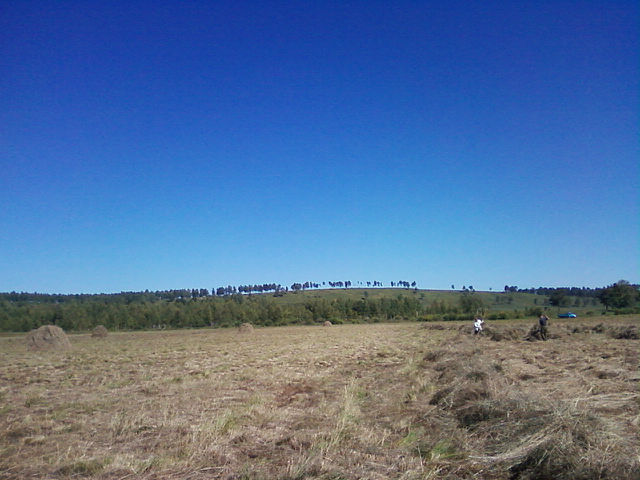 Российская Федерация   Иркутская областьЭхирит-Булагатский муниципальный районАДМИНИСТРАЦИЯМУНИЦИПАЛЬНОГО ОБРАЗОВАНИЯ «ЗАХАЛЬСКОЕ»ПОСТАНОВЛЕНИЕОт   06.04.2016 г. № 26                                                               п. Свердлово«О присвоении адреса»                            В соответствии с п. 13  ст. 39  Устава муниципального образования  «Захальское», заявлением Демина Александра ЛьвовичаПОСТАНОВЛЯЮ:                      Земельному участку, расположенному по адресу: Иркутская область, Эхирит-Булагатский район, п. Свердлово, присвоить адрес: Иркутская область, Эхирит-Булагатский район, п. Свердлово пер. Банный, уч. 3А  Глава администрации:                                                                А.Н. ЧерниговМО «Захальское»Российская Федерация   Иркутская областьЭхирит-Булагатский муниципальный районАДМИНИСТРАЦИЯМУНИЦИПАЛЬНОГО ОБРАЗОВАНИЯ «ЗАХАЛЬСКОЕ»ПОСТАНОВЛЕНИЕОт   06.04.2016 г. № 27                                                               п. Свердлово«Об утверждении сведений о ходе исполнения бюджета муниципального образования«Захальское» за 1 квартал2016 года»     В соответствии с п.6 ст.52 Федерального закона «Об общих принципах организации местного самоуправления в Российской Федерации» от 06.10.2003 г. № 131-ФЗ ( ред. от 05.04.2010 г., с изм. 08.05.2010 г.)ПОСТАНОВЛЯЮ:    1.Утвердить сведения о ходе исполнения бюджета муниципального образования  «Захальское» за 1 квартал 2016 г.  2. Опубликовать постановление в газете «Захальский Вестник».Глава администрацииМО «Захальское»                                             А.Н. ЧерниговСведения о ходе  исполнения бюджета муниципального образования "Захальское" за 1 квартал 2016 года1. Доходы бюджета2. Расходы бюджета за  1 квартал .Российская ФедерацияИркутская областьЭхирит-Булагатский муниципальный  районАДМИНИСТРАЦИЯМУНИЦИПАЛЬНОГО ОБРАЗОВАНИЯ  «ЗАХАЛЬСКОЕ»ГЛАВА АДМИНИСТРАЦИИПОСТАНОВЛЕНИЕОт  18.04.2016 г. № 28«Об утверждении схемырасположения земельного участка»              Рассмотрев предоставленные документы, руководствуясь статьей 11, пунктом 5 статьи 30 Земельного кодекса Российской Федерации, пунктом 20 статьи 6 Устава муниципального образования "Захальское"                                             ПОСТАНОВЛЯЮ:                 Утвердить схему расположения земельного участка расположенного по адресу: Иркутская область, Эхирит- Булагатский район, д. Куяда, ул.  Молодежная, уч. 28, на кадастровом плане территории  кадастрового квартала 85:06:040201 – д. Куяда. Площадь земельного участка – 2000 кв.м., на землях населённых пунктов, для индивидуального жилищного строительства, расположенного в жилой зоне Ж-1, согласно Правилам землепользования и застройки МО «Захальское».Глава администрацииМО «Захальское»                                                    А.Н. ЧерниговРоссийская ФедерацияИркутская областьЭхирит-Булагатский муниципальный районАДМИНИСТРАЦИЯМУНИЦИПАЛЬНОГО ОБРАЗОВАНИЯ «ЗАХАЛЬСКОЕ»ПОСТАНОВЛЕНИЕОт 18.04.2016  г. №   29                                             п. Свердлово«О санитарной очистке и благоустройственаселенных пунктовМО «Захальское»            В связи с наступлением тепла и необходимостью приведения территории МО «Захальское» в порядок,  в соответствие с  действующим законодательством,   руководствуясь Порядком благоустройства МО «Захальское», Уставом МО «Захальское»                                             ПОСТАНОВЛЯЮ:1. Организовать на территории муниципального образования  «Захальское» проведение с 18 апреля 2016 года по 18 мая 2016 года месячника по санитарной очистке  территорий населенных пунктов и прилегающих к ним территорий.2.Разработать и утвердить планы мероприятий по организации  и проведению месячника по санитарной очистке (приложение 1)3. Утвердить состав комиссии по благоустройству и санитарной очистке территории муниципального образования «Захальское» (приложение 2)4. Опубликовать данное постановление в газете «Захальский Вестник», на официальном сайте администрации.5. Контроль за исполнением данного постановления оставляю за собой.Глава администрацииМО  «Захальское»                                                                    А.Н. ЧерниговПриложение № 1  к постановлениюМО «Захальское»№ 29  от 18.04.2016 г.План мероприятийПриложение №2  к постановлениюМО «Захальское»№ 29  от 18.04.2016 г.Состав комиссии по благоустройству и санитарной очистке территории МО «Захальское»1.Чернигов Александр Николаевич2. Степанова Ульяна Анатольевна3. Сыроватская Татьяна Ивановна4. Бондаренко Галина Петровна5. Федина Ольга Ивановна 6. Чернигова Елена Владимировна7. Рыжук Елена Анатольевна8. Тарасова Валентина Андреевна9. Шульга Мария Николаевна10. Щербакова Татьяна АнатольевнаРоссийская ФедерацияИркутская областьЭхирит-Булагатский муниципальный  районАДМИНИСТРАЦИЯМУНИЦИПАЛЬНОГО ОБРАЗОВАНИЯ  «ЗАХАЛЬСКОЕ»ГЛАВА АДМИНИСТРАЦИИПОСТАНОВЛЕНИЕОт 25.04.2016  г. № 30«О бесплатном  предоставлении земельного участка на праве собственности»              Рассмотрев предоставленные документы: заявление, кадастровый паспорт земельного участка, постановление от 27.04.2015 г. № 901 "Об утверждении схемы расположения земельного участка", руководствуясь Земельным кодексом Российской Федерации, п. «д» ст. 2 Закона  Иркутской области от 28.12.2015 г.  №146-оз и Уставом муниципального образования "Захальское"                                             ПОСТАНОВЛЯЮ:                 Предоставить бесплатно на праве собственности, земельный участок с кадастровым номером 85:06:040501:380, площадью 2000 кв. м., из категории земель населенных пунктов, расположенного в жилой зоне, местоположение: Иркутская область, Эхирит- Булагатский район, д. Еловка, ул. Советская, уч.108 Б,  для индивидуального жилищного строительства, Савишникову Алексею Викторовичу. Глава администрацииМО "Захальское"                                                                 А.Н. ЧерниговРоссийская Федерация   Иркутская областьЭхирит-Булагатский муниципальный районАДМИНИСТРАЦИЯМУНИЦИПАЛЬНОГО ОБРАЗОВАНИЯ «ЗАХАЛЬСКОЕ»ПОСТАНОВЛЕНИЕОт  25.04.2016  г. №31                                                           п. Свердлово«Об утверждении перечня первоочередных                                                                                    мероприятий и расходных обязательств  для                                                                           реализации проекта народных инициатив, в  МО «Захальское»  на 2016 год» 	В соответствии с Положением о предоставлении и расходовании в 2016 году субсидий из областного бюджета местным бюджетам в целях софинансирования расходных обязательств муниципальных образований Иркутской области на реализацию мероприятий перечня проектов народных инициатив  утвержденного Постановлением Правительства Иркутской области
от 29 февраля  2016 г. N107-ПП,   Федеральным Законом №131 – ФЗ «Об общих принципах организации местного самоуправления Российской Федерации», Бюджетным кодексом РФ, на основании Протокола собрания граждан  сельского поселения  от 24 февраля 2016 года:ПОСТАНОВЛЯЮ:Утвердить Перечень Проектов народных инициатив на 2016 год  согласно приложению № 1Утвердить в бюджете  МО «Захальское»  расходные обязательства  согласно утвержденного перечня и включить реестр расходных обязательств на 2016  г.Контроль за исполнением настоящего постановления оставляю за собой.Глава администрации                                              МО «Захальское»                                                                           А.Н. ЧерниговПриложение №1К постановлению №31 от 25.04.2016 г.Российская ФедерацияИркутская областьЭхирит-Булагатский районАДМИНИСТРАЦИЯМУНИЦИПАЛЬНОГО ОБРАЗОВАНИЯ  «ЗАХАЛЬСКОЕ»ПОСТАНОВЛЕНИЕ От 25.04.2016  г. № 32                                                     п.  Свердлово"О Порядке расходования в 2016 году субсидийиз областного бюджета бюджету МО «Захальское» в целях софинансирования расходов, связанных с реализацией мероприятий перечня проектов народных инициатив"                В целях софинансирования расходов, связанных с реализацией мероприятий перечня проектов народных инициатив, в соответствии с Законом Иркутской области от 23 декабря 2015 года N 130-ОЗ "Об областном бюджете на 2015 год", подпрограммой "Государственная политика в сфере экономического развития Иркутской области" государственной программы Иркутской области "Экономическое развитие и инновационная экономика", утвержденной постановлением Правительства Иркутской области 23 октября 2014 года N518-пп, руководствуясь Уставом МО «Захальское»,ПОСТАНОВЛЯЮ:1. Установить Порядок расходования в 2016 году субсидий из областного бюджета бюджету МО «Захальское»  в целях софинансирования расходов, связанных с реализацией мероприятий перечня проектов народных инициатив (прилагается).2. Контроль  за  исполнением постановления оставляю за собой.3. Настоящее постановление опубликовать в газете «Захальский вестник.Глава администрации                                              МО «Захальское»                                                                           А.Н. ЧерниговПриложение №1К постановлению №32от 25.04.2016 г.Порядок расходования в 2016 году
субсидий из областного бюджета бюджету   МО «Захальское» в целях софинансирования расходов, связанных с реализацией мероприятий перечня проектов народных инициатив
1. Настоящий Порядок разработан в соответствии с подпрограммой "Государственная политика в сфере экономического развития Иркутской области" государственной программы Иркутской области "Экономическое развитие и инновационная экономика", утвержденной постановлением Правительства Иркутской области 23 октября 2014 года N518-пп,  (далее - Программа) и регулирует  расходование в 2016 году субсидий из областного бюджета бюджету МО «Захальское» в целях софинансирования расходов, связанных с реализацией мероприятий перечня проектов народных инициатив (далее - субсидии), в соответствии с целями, условиями предоставления и расходования субсидий, критериями отбора муниципальных образований Иркутской области для их предоставления, установленными Программой.2. Предоставление субсидий осуществляется министерством экономического развития Иркутской области (далее - министерство) в пределах бюджетных ассигнований, утвержденных Законом Иркутской области от 23 декабря 2015 года N 130-ОЗ "Об областном бюджете на 2015 год", в соответствии со сводной бюджетной росписью областного бюджета и с распределением общего объема субсидий между городскими округами и поселениями Иркутской области, установленным Программой.3. Финансирование субсидий осуществляется по главе 831, разделу 1400 "Межбюджетные трансферты общего характера бюджетам субъектов Российской Федерации и муниципальных образований", подразделу 1403 "Прочие межбюджетные трансферты общего характера", целевой статье 60 1 0106 "Реализация мероприятий перечня проектов народных инициатив", виду расходов 521 "Субсидии, за исключением субсидий на софинансирование капитальных вложений в объекты государственной (муниципальной) собственности" классификации расходов бюджета.4. МО «Захальское»  в срок до 15 марта  2016 года представляют в управление Губернатора Иркутской области и Правительства Иркутской области по региональной политике:а) перечень проектов народных инициатив (далее - Перечень) согласно форме, установленной настоящим Порядком (прилагается), соответствующий следующим требованиям:реализация полномочий, установленных статьями 14, 16 Федерального закона от 6 октября 2003 года № 131 -ФЗ «Об общих принципах организации местного самоуправления в Российской Федерации»; период реализации проектов народных инициатив Перечня - до 30 декабря 2016 года; отсутствие в Перечне мероприятий по строительству и реконструкции объектов муниципальной собственности, выполнению работ по ликвидации несанкционированных свалок, изготовлению паспортов энергетического обследования объектов, схем тепло-, водоснабжения и водоотведения, разработке зон санитарной защ иты скважин, приобретению мебели и легковых автомобилей для администраций городских округов и поселений Иркутской области, приобретению оргтехники, спецтехники и оборудования, бывших в употреблении; отсутствие мероприятий Перечня в государственных программах Иркутской области; количество мероприятий Перечня, финансируемых за счет местного бюджета, - не более 3; б) документы об итогах проведенных в 2016 году сходов граждан, публичных слушаний, конференций граждан (собрания делегатов), собраний граждан или других форм непосредственного осуществления населением местного самоуправления и участия в его осуществлении об одобрении Перечня5. МО «Захальское» ежемесячно в срок до 18 числа месяца, предшествующего месяцу финансирования субсидий, направляет в Министерство экономического развития выписки из сводной бюджетной росписи местного бюджета, подтверждающей включение в состав расходов местного бюджета бюджетных ассигнований на 2016 год на реализацию мероприятий Перечня 6. В случае образования экономии субсидии в результате осуществления закупок товаров, работ, услуг для обеспечения муниципальных нужд, изменения конъюнктуры цен, расторжения контракта или невыполнения мероприятий Перечня по иным причинам получатели имеют право не позднее 10 ноября 2016 года представить в министерство следующие документы: а) перечень дополнительных проектов народных инициатив, соответствующий требованиям, (далее - Дополнительный перечень); б) документы об итогах проведенных в 2016 году сходов граждан, публичных слушаний, конференций граждан (собрания делегатов), собраний граждан или других форм непосредственного осуществления населением местного самоуправления и участия в его осуществлении об одобрении Дополнительного перечня.6.По итогам выполнения мероприятий МО «Захальское», в срок до 1 февраля 2017 года  направляет в Министерство экономического развития отчёт об использования средств.7.Получатель  МО «Захальское»  в соответствии с законодательством несет ответственность за нецелевое использование средств областного бюджета.Приложение 1к Порядку расходования в 2016 году субсидийиз областного бюджета бюджету  МО «Захальское»Иркутской области в целях софинансирования расходов,связанных с реализацией мероприятий перечня проектов народных инициативРоссийская ФедерацияИркутская областьЭхирит-Булагатский муниципальный  районАДМИНИСТРАЦИЯМУНИЦИПАЛЬНОГО ОБРАЗОВАНИЯ  «ЗАХАЛЬСКОЕ»ГЛАВА АДМИНИСТРАЦИИПОСТАНОВЛЕНИЕОт  28.04.2016  г. №33«Об изменении  адреса  земельногоучастка»                   На основании заявления  Савишникова Алексея Викторовича  от 28.04.2016 года, в соответствии с п. 21 ст. 6  Устава МО «Захальское»ПОСТАНОВЛЯЮ:Изменить адрес земельного участка с кадастровым номером 85:06:040501:380, площадью 2000 кв. м. с адреса: Иркутская область Эхирит-Булагатский район д. Еловка ул. Юбилейная  уч. 108 Б на адрес: Иркутская область Эхирит-Булагатский район д. Еловка ул. Советская уч. 108 Б2. Настоящее постановление опубликовать в газете «Захальский вестник» Глава администрации                                              МО «Захальское»                                                                           А.Н. ЧерниговРоссийская Федерация Иркутская областьЭхирит-Булагатский  районМУНИЦИПАЛЬНОЕ ОБРАЗОВАНИЕ  «ЗАХАЛЬСКОЕ»ДУМАРЕШЕНИЕот 22.04.2016  г. №   7                                                       п. Свердлово«О праздновании  годовщиныПобеды в ВОВ»                                 В связи с празднованием годовщины Победы в Великой Отечественной войне, руководствуясь  Уставом МО «Захальское»                                                 ДУМА РЕШИЛА1. Утвердить план мероприятий празднования годовщины Победы в ВОВ. Приложение № 1 2. Опубликовать решение в газете «Захальский вестник»Глава МО «Захальское»                                                             А.Н. ЧерниговПриложение №1 К решению Думы МО «Захальское» от 22.04.2016 г № 7План мероприятий празднования годовщины победы в Великой Отечественной войнеПодготовка памятника к празднованию 9 мая. (уборка, покраска ограждения, украшение) 1-8 маяПраздничный концерт  в  МКУ КИЦ МО «Захальское»                                      6  мая 2016  г.  в 16.00Конкурс рисунков  «40-е огневые»Митинг, посвященный Дню Победы 9 мая 2016  г. в 12.00               - Оповещение ветеранов о проведении митинга (открытки –                          приглашения)    - Автотранспортная доставка ветеранов на митинг.    - Организация шествия к «Обелиску памяти» (торжественная     праздничная колона от здания начальной школы с. Захал к памятнику)  - Построение у «Обелиска памяти».  - Открытие митинга.  - Приветственное поздравление:  - Вручение памятных подарков и денежного вознаграждения    ветеранам.    - Минута молчания,    - Возложение гирлянды к «Обелиску памяти».    - Закрытие митинга    - Мини концерт    - полевая кухняПриглашение ветеранов на «Праздничный обед».    - Автотранспортная доставка ветеранов с митинга в столовую.    - Торжественный обед с концертной программой    - Доставка ветеранов домой.Российская ФедерацияИркутская областьЭхирит-Булагатский  районМУНИЦИПАЛЬНОЕ ОБРАЗОВАНИЕ  «ЗАХАЛЬСКОЕ»ДУМАРЕШЕНИЕОт    22 апреля 2016 г.  №  8                                                     п. Свердлово«Об исполнении бюджета муниципального образования «Захальское» за  2015 год »           В соответствии со статьей 264.6 Бюджетного кодекса Российской Федерации, ДУМА РЕШИЛА:          1.  Утвердить  отчет об исполнении бюджета муниципального образования «Захальское» за 2015 год по доходам  в сумме 9 869 542,63  рубля, по расходам  в сумме 8 684 242,93  рубля  с профицитом  бюджета в сумме 2 074 776,91 рублей и со следующими показателями:	доходов  бюджета по кодам классификации доходов муниципального образования «Захальское» за 2015 год согласно приложению 1 к настоящему решению;доходов  бюджета по кодам видов доходов, подвидов доходов, классификации операций сектора государственного управления, относящихся к доходам бюджета  муниципального образования «Захальское» за 2015 год согласно приложению 2 к настоящему решению;расходов бюджета по ведомственной структуре  расходов  муниципального образования «Захальское» за 2015 год согласно приложению 3 к настоящему решению;расходов бюджета  по разделам и подразделам классификации   расходов бюджета муниципального образования «Захальское» за 2015 год согласно приложению 4 к настоящему решению;источников финансирования дефицита бюджета по кодам классификации финансирования дефицитов бюджета муниципального образования «Захальское»  за 2015 год согласно приложению 5 к настоящему решению;источников финансирования дефицита бюджета по кодам групп, подгрупп, статей, видов источников  финансирования дефицитов бюджета, относящихся к источникам финансирования дефицита бюджета муниципального образования «Захальское»  за 2015 год согласно приложению 6 к настоящему решению;программы муниципальных внутренних заимствований МО «Захальское» за 2015 год согласно приложению 7 к настоящему решению.2.   Настоящее Решение вступает в силу со дня его официального опубликования в газете «Захальский Вестник».Глава муниципального образования                                            А.Н.ЧерниговПриложение № 1к решению Думы  МО "Захальское"  "Об исполнении бюджета муниципального образования "Захальское" за 2015 год"от 22.04..2016 г. №8Доходы  бюджета муниципального образования    "Захальское" по кодам классификации доходов бюджета за  2015 годПриложение № 2к решению Думы  МО "Захальское"  "Об исполнении бюджета муниципального образования "Захальское" за 2015 годот 22.04.2016 г.№8Доходы  бюджета МО   "Захальское" по кодам видов доходов, подвидов доходов, классификации операций сектора государственного управления, относящихся к доходам бюджета за  2015 годПриложение № 3к решению Думы  МО "Захальское"  "Об исполнении бюджета муниципального образования "Захальское" за 2015 год"от  22.04..№ 8 Расходы  бюджета по  ведомственной структуре расходов  муниципального образования "Захальское" за 2015 годПриложение № 4к решению Думы  МО "Захальское"  "Об исполнении бюджета муниципального образования "Захальское" за 2015 год"от  22.04.2016 г. №  8Расходы  бюджета  по разделам, подразделам  классификации расходов бюджета муниципального образования "Захальское" за 2015 годПриложение № 5к решению Думы  МО "Захальское"  "Об исполнении бюджета муниципального образования "Захальское" за 2015 год"от 22.04.2016 г.№8    Источники финансирования дефицита  бюджета муниципального образования    "Захальское" по кодам классификации  источников финансирования дефицита бюджета   за 2015 годПриложение № 6 к решению Думы  МО "Захальское"  "Об исполнении бюджета муниципального образования "Захальское" за 2015 год" 22.04.2016г. №8   Источники финансирования дефицита  бюджета муниципального образования  "Захальское" по кодам групп, подгрупп, статей, видов источников  финансирования дефицита бюджета  классификации операций сектора государственного управления, относящихся к источникам финансирования дефицита бюджета за 2015 годПриложение № 7к решению Думы  МО "Захальское"  "Об исполнении бюджета муниципального образования"Захальское" за 2015 год"от 22.04.2016  г.№8   Программа  муниципальных внутренних  заимствований МО "Захальское"  за 2015 годРоссийская Федерация Иркутская областьЭхирит-Булагатский  районМУНИЦИПАЛЬНОЕ ОБРАЗОВАНИЕ  «ЗАХАЛЬСКОЕ»ДУМАРЕШЕНИЕот 22.04.2016  г. № 9                                                       п. Свердлово«Об утверждении отчёта главы муниципального образования «Захальское» за  2015 год »                          Заслушав отчет главы муниципального образования «Захальское» об итогах работы органов местного самоуправления за 2015 год, Дума РЕШИЛА:1.Принять к сведению отчет главы муниципального образования «Захальское» (Приложение №1)2.Данное решение опубликовать в  газете «Захальский вестник»Глава МО «Захальское»                                                         А.Н.ЧерниговПриложение №1к решению ДумыМО «Захальское»от 22 апреля  2016 года №9Отчёт о работе администрации МО «Захальское» Эхирит-Булагатского районаза 2015 год        Уважаемые жители муниципального образования «Захальское»!      Деятельность  Администрации  муниципального образования «Захальское» в 2015 году осуществлялась в соответствии с основными направлениями социально-экономической политики Российской Федерации, Иркутской области, муниципального образования «Эхирит-Булагатский район», на основании решений Думы МО «Захальское» и в соответствии с 131 Федеральным Законом Российской Федерации «Об общих принципах организации местного самоуправления в Российской Федерации», в котором определены вопросы местного значения.	Площадь муниципального образования составляет 21310 га., из них 11896 га, земли сельскохозяйственного назначения,   на территории муниципального образования расположено 6 деревень: п. Свердлово, с. Захал, д. Куяда, д. Рудовщина, д. Еловка, д. Мурино.Постоянное население 1630 человек.  Состав населения: дети  - 475 , пенсионеры - 358, трудоспособное население – 702 человек, из них 35 безработных .    В муниципальном образовании инвалидов 93 человека, многодетных семей – 55, в них детей 195, детей переданных под опёку – 12. На сегодняшний день в поселении 1 ветеран  ВОВ и  12  тружеников тыла.           В личных подворьях на 01 января  2016  года содержится 815  голов крупного рогатого скота, в т.ч коров 307  голов. Свиней 685 голов. Овец и коз содержится 274 головы, лошадей  57 голов, 290 пчёлосемей, 1950 единиц птицы.        За 2015 год выдано 18  разрешение на строительство,  1 разрешение на ввод в эксплуатацию индивидуальных жилых домов.        На территории  поселения находятся:-   средняя школа которую посещают около 150  детей, три начальных школы которые посещают более 70 учеников, четыре детских сада которые посещают  102 ребёнка. - Захальское отделение врача общей практики-психиатрическое отделение ОБ №2- почтовое отделение- 2 сельских библиотеки- дом культуры- ФГУП «Элита»- 4 магазина  ФГУП «Элита»- 7 магазинов ИП              В 2015 году главой муниципального образования и Думой МО «Захальское» проводилась системная, целенаправленная работа по улучшению качества жизни жителей  сельского поселения. Заседания  Думы проводились в соответствии с утвержденным  планом работы: проведено11 заседаний Думы,   рассмотрено 31 вопрос, которые охватывали все составляющие  жизнедеятельности поселения. Заслушивались вопросы:исполнения бюджета за 2014 год,внесение изменений в бюджет поселения на 2015 г,принятие бюджета на 2016год.принятие НПА и внесение изменений в ранее принятые НПА и Устав.Социально экономическое развитие и финансы         Всего за  2015  год поступило доходов в сумме  9869542,63   руб. Собственные доходы поселения 2540060,63 руб.   В том числе НДФЛ 1000361,84  руб., налог на имущество  28886,76  руб., земельный налог 157399,80  руб.  Дотации и субсидии  в сумме 7329482  руб.Расходная часть бюджета  исполнена в сумме 8684242,93  руб., включая расходы на:- заработную плату и начисления на неё – 5977102,48- коммунальные услуги – 526 100 (электричество, связь, интернет)- другие материальные затраты – 236230 руб. (обновления программ, приобретение канцелярии, книг, журналов, газет, бланков, ГСМ, зап. частей, оплата услуг программиста)    - мероприятия в рамках «народные инициативы»  на сумму 365 895  руб., в том числе  из местного бюджета  18295  руб.  Выполнены следующие мероприятия: 1. Ремонт водонапорной башни в с. Захал, на сумму  98 878 руб.2. Ограждение полигона ТБО в п. Свердлово, на сумму 60 000 руб.3. Приобретение насосного оборудования для водонапорных башен, на сумму 92500 руб.4. Приобретение электрооборудования для уличного освещения на сумму 88 300  руб.5. Приобретение спортивного инвентаря для МКУ КИЦ МО «Захальское» на сумму  26 217 руб. - Участие в программе «100 модельных домов культуры» на сумму  1190 т.р. в том числе 240  т.р. собственных средств.- Участие в программе «Интернетизация библиотек» на сумму  109400 руб.          В администрации МО «Захальское» за 2015 год принято: постановлений – 87, распоряжений - 38, получено запросов, представлений и протестов прокуратуры  - 97, на них подготовлено ответов - 115. Получено писем, запросов из других вышестоящих организаций – 334, подготовлено ответов – 234. Выдано 826 справок. Для оформления  земельных участков выдано 36 выписок из похозяйственных книг.                           В 2015 году семь семей поставлено на учёт как нуждающиеся в улучшении жилищных условий.                           Благоустройство: - проведение субботников в организациях  и частном секторе, с выделением техники для вывоза мусора, составление административных протоколов за нарушение правил благоустройства.- буртование мест складирования бытовых отходов и мусора- регулярная подсыпка и грейдерование  дорог местного значения- организация работы по уничтожению очагов дикорастущей конопли- регулярная замена ламп уличного освещения- организация выпаса КРС- организация водоснабжения во всех населённых пунктах МО                   Военкомат:               Состоит на учёте 264 человек из них 11 офицеров.              Согласно методических рекомендаций Генерального штаба РФ разработаны и утверждены план работы на 2016 год, план сверки и проверки организаций, расположенных на территории поселения, приняты- положение о военно - учетной работе,  распоряжение главы МО «Захальское»  «Об организации воинского учета граждан, пребывающих в запасе», также разработаны и утверждены обязанности должностных лиц штаба оповещения и пункта сбора.               Пожарная безопасность: проведены индивидуальные беседы с жителями МО, осуществлён подворный обход неблагополучных семей, распространены листовки  на  тему пожарной безопасности. Получена пожарная машина, администрация оплачивает работу водителя пожарной машины. Приняты необходимые  нормативные правовые акты по противопожарной безопасности в пожароопасные периоды. Имеются первичные средства пожаротушения, пожарные сигнализации в учреждениях, пожарная сирена, пожарные гидранты на всех водонапорных башнях.                                        Культурная жизнь           За 2015 год в поселении проведено 148 мероприятий,  которые посетили 4948 человек. Проводятся как  массовые  мероприятия Масленица, Новый год, 9 мая так и для особого зрителя,  например кукольный спектакль для начальной школы, День спасибо, концерт ко дню пожилого человека или дню матери. В доме культуры действуют пять кружков: два хоровых детский и взрослый, хореографический, театральный и самодеятельного творчества. Представители нашего поселения принимают участие в районных  мероприятиях, а также выезжают с концертами в другие муниципальные образования.        Две библиотеки поселения посещают практически все жители, за 2015 год 10,426  тыс. посещений. Книжный фонд 14856 экземпляров. Проведено 38 мероприятий.       В заключение хотелось бы пожелать всем дальнейшей совместной плодотворной работы и достижения успехов в нашем общем деле на благо жителей сельского поселения «Захальское»Спасибо за внимание!!!Российская ФедерацияИркутская областьЭхирит-Булагатский  районМУНИЦИПАЛЬНОЕ ОБРАЗОВАНИЕ  «ЗАХАЛЬСКОЕ»ДУМАРЕШЕНИЕ От     22  апреля  2016 г. № 10                                                      п. Свердлово «О внесении изменений в решениеДумы МО «Захальское» от 25.12.2015 г.№ 30 «О  бюджетe МО «Захальское» на 2016 г.»                    Внести следующие изменения и дополнения в решение Думы №30  от 25.12.2015 г.:Пункт 1 изложить в следующей редакции:    1.1 Утвердить основные характеристики бюджета муниципального образования «Захальское» на 2016 г. (далее – местный бюджет):    а) общий объем доходов местного бюджета на 2016 г в сумме 7 652 374 рублей, в том числе межбюджетные безвозмездные поступления из областного и районного бюджета в сумме 4 971 810  рублей;     б) общий объем расходов местного бюджета на 2016 год  в сумме 9 825 796.91    рублей ;         в)   Установить предельный размер дефицита    бюджета    в сумме              2 173 422.91 рублей.     2. Пункт  3      - утвердить распределение доходов муниципального образования на 2016        г. согласно приложению № 1.    3. Пункт    5     Утвердить источники внутреннего финансирования дефицита местного бюджета согласно приложению № 3 к настоящему решению.     4.  Пункт  6            Утвердить  расходы в ведомственной классификации получателей средств бюджета муниципального образования «Захальское» согласно приложению № 4 к настоящему решению.    5. Опубликовать данное решение в газете «Захальский вестник»Глава МО «Захальское»                                                           А Н.ЧерниговАдрес редакции: Иркутская область Эхирит-Булагатский район п. Свердлово ул. Советская д. 19 тел.(факс) 8(39541) 24421Учредитель—Дума МО «Захальское»Главный редактор—Чернигов А.Н.Тираж—50 экз.  Подписано в печать 04.05.2016 г. Цена—бесплатноГазета отпечатана в администрации МО «Захальское»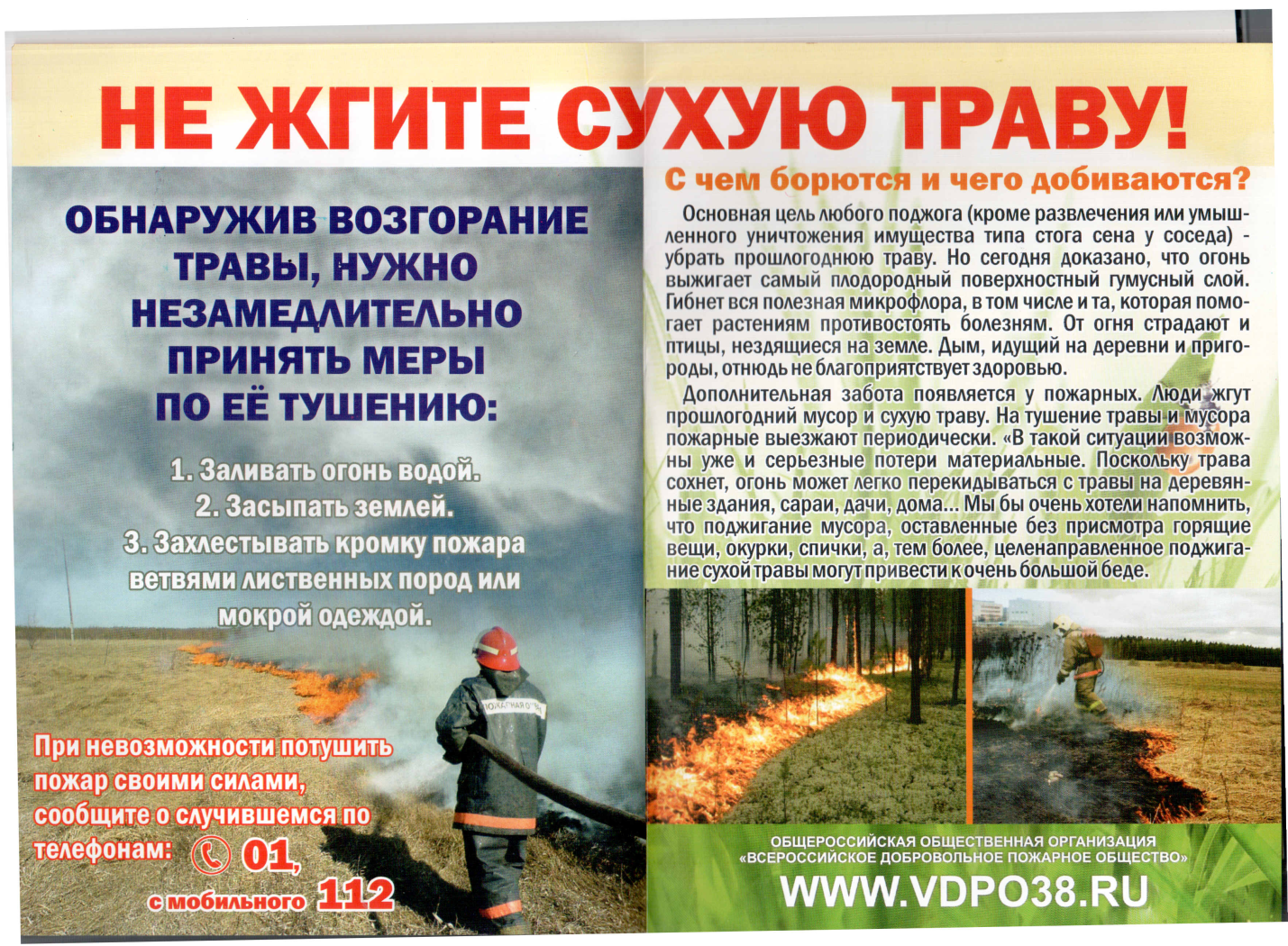 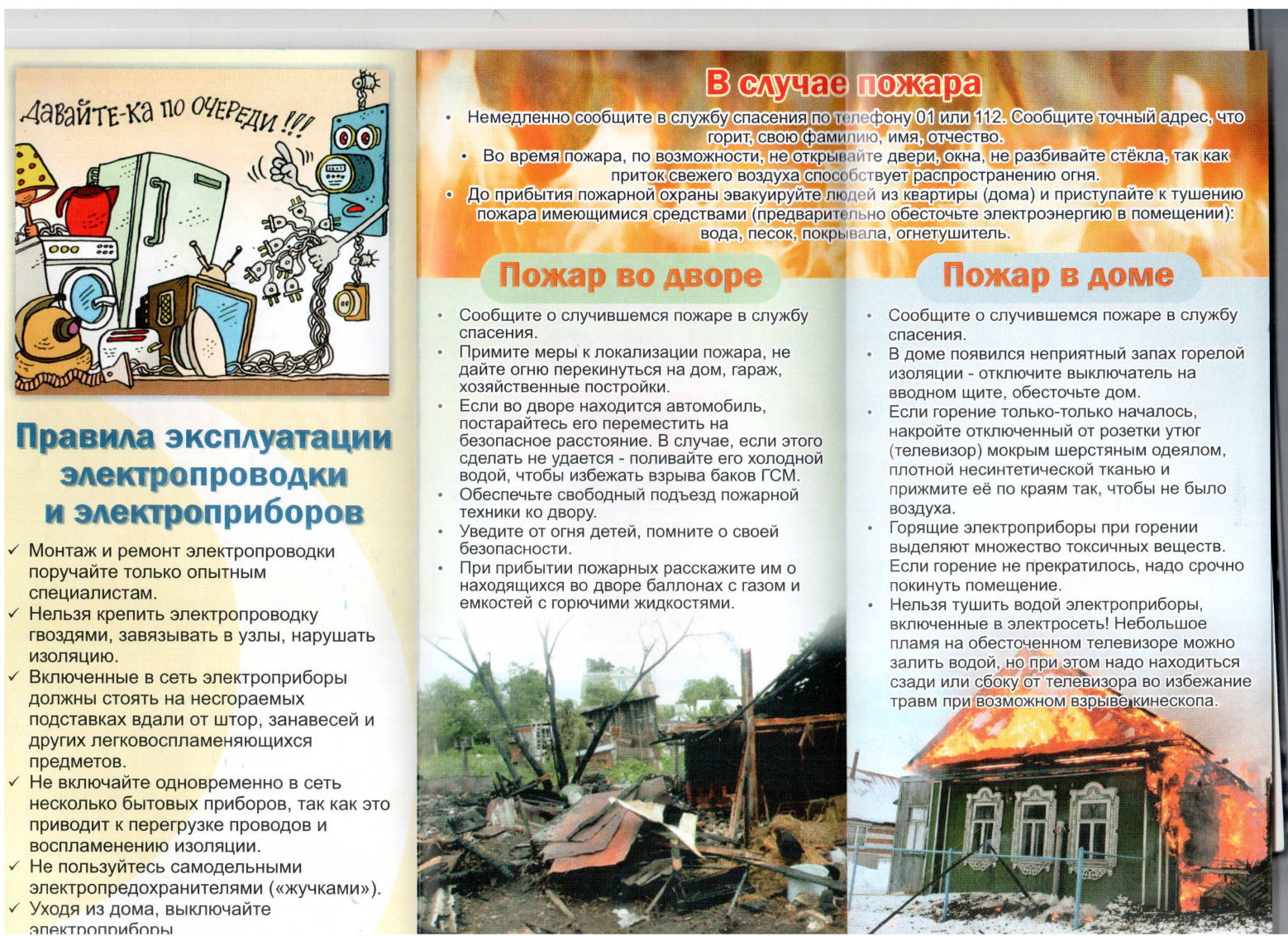  Наименование показателяКод строкиКод дохода по КДУтвержденные бюджетные назначенияИсполненоНеисполненные назначения123456ДОХОДЫ БЮДЖЕТА - ИТОГО010000 0 00 00000 00 0000 0007 652 374,00 1 681 467,27 5 970 906,73 НАЛОГОВЫЕ И НЕНАЛОГОВЫЕ ДОХОДЫ010000 1 00 00000 00 0000 0002 680 564,00466 667,272 213 896,73 НАЛОГИ НА ПРИБЫЛЬ, ДОХОДЫ010000 1 01 00000 00 0000 0001 016 000,00 247 625,05 768 374,95 Налог на доходы физических лиц010000 1 01 02000 01 0000 1101 016 000,00 247 625,05 768 374,95 Налог на доходы физических лиц с доходов, полученных в виде дивидендов от долевого участия в деятельности организаций010000 1 01 02010 01 0000 110-Налог  на   доходы  физических   лиц   с   доходов, полученных физическими лицами,  не являющимися налоговыми резидентами Российской Федерации в виде дивидендов от долевого участия в деятельности организаций 010000 1 01 02011 01 0000 110-Налог на доходы физических лиц с доходов, облагаемых по налоговой ставке, установленной пунктом 1 статьи 224 Налогового кодекса Российской Федерации010000 1 01 02020 01 0000 1101 016 000,00 247 625,05 768 374,95 Налог на доходы физических лиц с доходов, облагаемых по налоговой ставке, установленной пунктом 1 статьи 224 Налогового кодекса Российской Федерации, за исключением доходов, полученных физическими лицами, зарегистрированными в качестве индивидуальных предпринимателей, частных нотариусов и других лиц, занимающихся частной практикой010000 1 01 02021 01 0000 1101 016 000,00 247 625,05 768 374,95 Доходы от уплаты акцизов на топливо ,подлежащее распределению между бюджетами  с учетом  установленных дифференцированных нормативов отчисления в местные бюджеты010000 1 03 02200 01 0000 1101 388 900,00 167 091,38 1 221 808,62 ЕДИНЫЙ СЕЛЬСКОХОЗЯЙСТВЕННЫЙ НАЛОГ010000 1 05 00000 00 0000 11025 000,00 2 186,50 22 813,50 НАЛОГИ НА ИМУЩЕСТВО010000 1 06 00000 00 0000 000202 280,00 8 352,23 193 927,77 Налог на имущество физических лиц010000 1 06 01000 00 0000 11027 000,00 468,03 26 531,97 Налог на имущество физических лиц, взимаемый по ставкам, применяемым к объектам налогообложения, расположенным в границах поселений010000 1 06 01030 10 0000 11027 000,00 468,03 26 531,97 Земельный налог010000 1 06 06000 00 0000 110350,00 4 805,78 -4 455,78 Земельный налог, взимаемый по ставкам, установленным в соответствии с подпунктом 1 пункта 1 статьи 394 Налогового кодекса Российской Федерации010000 1 06 06010 00 0000 11042 500,00 4 805,78 37 694,22 Земельный налог, взимаемый по ставкам, установленным в соответствии с подпунктом 1 пункта 1 статьи 394 Налогового кодекса Российской Федерации и применяемым к объектам налогообложения, расположенным в границах поселений010000 1 06 06033 10 0000 11042 500,00 4 805,78 37 694,22 Земельный налог, взимаемый по ставкам, установленным в соответствии с подпунктом 2 пункта 1 статьи 394 Налогового кодекса Российской Федерации010000 1 06 06020 00 0000 110-    Земельный налог, взимаемый по ставкам, установленным в соответствии с подпунктом 2 пункта 1 статьи 394 Налогового кодекса Российской Федерации и применяемым к объектам налогообложения, расположенным в границах поселений010000 1 06 06043 10 0000 110132 780,00 3 078,42 129 701,58 ЗАДОЛЖЕННОСТЬ И ПЕРЕРАСЧЕТЫ ПО ОТМЕНЕННЫМ НАЛОГАМ, СБОРАМ И ИНЫМ ОБЯЗАТЕЛЬНЫМ ПЛАТЕЖАМ010000 1 09 00000 00 0000 000-    -    -    Налоги на имущество010000 1 09 04000 00 0000 110-    Земельный налог (по обязательствам, возникшим до 1 января 2006 года)010000 1 09 04050 00 0000 110-    Земельный налог (по обязательствам, возникшим до 1 января 2006 года), мобилизуемый на территориях поселений010000 1 09 04050 10 0000 110-    ДОХОДЫ ОТ ИСПОЛЬЗОВАНИЯ ИМУЩЕСТВА, НАХОДЯЩЕГОСЯ В ГОСУДАРСТВЕННОЙ И МУНИЦИПАЛЬНОЙ СОБСТВЕННОСТИ010000 1 11 00000 00 0000 00048 384,00 7 627,11 40 756,89 Доходы, получаемые в виде арендной либо иной платы за передачу в возмездное пользование государственного и муниципального имущества (за исключением имущества автономных учреждений, а также имущества государственных и муниципальных унитарных предприятий, в том числе казенных)010000 1 11 05000 00 0000 12048 384,00 7 627,11 40 756,89 Доходы, получаемые в виде арендной платы , а также средства от продажи права на заключение договоров аренды за земли находящиеся в собственности поселений010000 1 11 05025 10 0000 12048 384,00 7 627,11 40 756,89 ДОХОДЫ ОТ ПРОДАЖИ МАТЕРИАЛЬНЫХ И НЕМАТЕРИАЛЬНЫХ АКТИВОВ026000 1 14 00000 00 0000 000-    Доходы от продажи земельных участков, находящихся в в государственной и муниципальной собственности (за исключением земельных участков автономных учреждений, а также земельных участков государственных и муниципальных предприятий, в том числе казенных)026000 1 14 06000 00 0000 430-    Доходы от продажи земельных участков, государственная собственность на которые не разграничена026000 1 14 06010 00 0000 430-    Доходы от продажи земельных участков, государственная собственность на которые не разграничена и которые расположены в границах поселений026000 1 14 06014 10 0000 430-    Прочие поступления от денежных взысканий (штрафов) и иных сумм в возмещении ущерба, зачисляемые в бюджеты поселений026000 1 16 90050 10 0000 14014656Прочие неналоговые доходы бюджетов поселений 026000 1 17 05050100 0000 18019129Невыясненные  поступления зачисляемые в бюджеты поселений026000 1 17 01050100 0000 180БЕЗВОЗМЕЗДНЫЕ ПОСТУПЛЕНИЯ010000 2 00 00000 00 0000 0004 971 810,00 1 214 800,00 3 757 010,00 Безвозмездные поступления от других бюджетов бюджетной системы Российской Федерации010000 2 02 00000 00 0000 0004 971 810,00 1 214 800,00 3 757 010,00 Дотации бюджетам субъектов Российской Федерации и муниципальных образований010000 2 02 01000 00 0000 1512 379 110,00 723 125,00 1 655 985,00 Дотации бюджетам на поддержку мер по обеспечению сбалансированности бюджетов010000 2 02 01003 00 0000 151-    -    -    Дотации бюджетам поселений на поддержку мер по обеспечению сбалансированности бюджетов010000 2 02 01003 10 0000 151-    Субвенции  бюджетам поселений на осуществление первичного воинского учета010000 2 02 030151 00 0000 15169 800,00 13 215,00 56 585,00 Прочие субсидии бюджетам поселений010000 2 02 02999 10 0000 151 2 489 900,00 472 000,00 2 017 900,00 Субвенции  бюджетам поселений на выполнение передаваемых полномочий субъектов РФ010000 2 02 03024 10 0000 151 33 000,00 6 460,00 26 540,00 Иные межбюджетные трансферты на проведение мероприятий  по подключению общедоступных  библиотек  муниципальных образований Иркутской области  к сети Интернет010000 2 02 04999 10 0000 151 -     Наименование показателяКод строкиКод строкиКод расхода по ППП, ФКР, КЦСР, КВР, ЭКРКод расхода по ППП, ФКР, КЦСР, КВР, ЭКРКод расхода по ППП, ФКР, КЦСР, КВР, ЭКРУтвержденные бюджетные назначенияИсполненоНеисполненные назначения 122333456Расходы бюджета - всего200200000 0000 0000000 000 000000 0000 0000000 000 000000 0000 0000000 000 0009 825 796,91 2 333 702,48 7 492 094,43 ОБЩЕГОСУДАРСТВЕННЫЕ ВОПРОСЫ200200000 0100 0000000 000 000000 0100 0000000 000 000000 0100 0000000 000 0002 822 641,00 836 625,48 1 986 015,52 Функционирование высшего должностного лица субъекта Российской Федерации и муниципального образования200200000 0102 9111190110 120000 0102 9111190110 120000 0102 9111190110 120812 279,00 226 383,00 585 896,00 Расходы на выплату персоналу муниципальных органов200200000 0102 9111190110 120000 0102 9111190110 120000 0102 9111190110 120812 279,00 226 383,00 585 896,00 Заработная плата200200000 0102 9111190110 121000 0102 9111190110 121000 0102 9111190110 121623 870,00 185 807,00 438 063,00 Начисления и выплаты  по оплате труда200200000 0102 9111190110 129000 0102 9111190110 129000 0102 9111190110 129188 409,00 40 576,00 147 833,00 Функционирование Правительства Российской Федерации, высших исполнительных органов государственной власти субъектов Российской Федерации, местных администраций200200000 0104 9111290110 000000 0104 9111290110 000000 0104 9111290110 0002 009 362,00 610 242,48 1 399 119,52 Фонд оплаты труда и страховые взносы200200000 0104 9111290110 120000 0104 9111290110 120000 0104 9111290110 1201 636 454,00 518 262,97 1 118 191,03 Заработная плата200200000 0104 9111290110 121000 0104 9111290110 121000 0104 9111290110 1211 256 877,00 420 087,00 836 790,00 Начисления и выплаты  по оплате труда200200000 0104 9111290110 129000 0104 9111290110 129000 0104 9111290110 129379 577,00 98 175,97 281 401,03 Закупка товаров ,работ, услуг в сфере информационно -коммуникационных технологий200200000 0104 9111290120 242000 0104 9111290120 242000 0104 9111290120 24238 500,00 17 500,00 21 000,00 Услуги связи200200000 0104 9111290120 242000 0104 9111290120 242000 0104 9111290120 24238 500,00 17 500,00 21 000,00 Прочая закупка товаров ,работ и услуг для муниципальных нужд244244000 0104 9111290120 244000 0104 9111290120 244000 0104 9111290120 244307 408,00 69 670,00 237 738,00 Коммунальные услуги223223000 0104 9111290120 244000 0104 9111290120 244000 0104 9111290120 244-    Работы, услуги по содержанию имущества225225000 0104 9111290120 244000 0104 9111290120 244000 0104 9111290120 244-    Прочие работы, услуги226226000 0104 9111290120 244000 0104 9111290120 244000 0104 9111290120 24462 796,00 25 030,00 37 766,00 Увеличение стоимости материальных запасов290290000 0104 9111290120 244000 0104 9111290120 244000 0104 9111290120 24410 000,00 10 000,00 Увеличение стоимости основных средств310310000 0104 9111290120 244000 0104 9111290120 244000 0104 9111290120 244-    Увеличение стоимости основных средств340340000 0104 9111290120 244000 0104 9111290120 244000 0104 9111290120 244234 612,00 44 640,00 189 972,00 Увеличение стоимости материальных запасов852852000 0104 9111290120 852000 0104 9111290120 852000 0104 9111290120 85227 000,00 4 809,51 22 190,49 Резервные фонды200200000 0111 9111390130 000000 0111 9111390130 000000 0111 9111390130 0001 000,00 1 000,00 Резервные фонды местных администрации290290000 0111 9111390130 800000 0111 9111390130 800000 0111 9111390130 8001 000,00 1 000,00 Другие общегосударственные вопросы200200000 0113 9120673150 000000 0113 9120673150 000000 0113 9120673150 000700,00 700,00 Прочая закупка товаров ,работ и услуг для муниципальных нужд244244000 0113 9120673150 244000 0113 9120673150 244000 0113 9120673150 244700,00 700,00 Увеличение стоимости материальных запасов340340000 0113 9120673150 244000 0113 9120673150 244000 0113 9120673150 244700,00 700,00 НАЦИОНАЛЬНАЯ ОБОРОНА200200000 0200 0000000 000 000000 0200 0000000 000 000000 0200 0000000 000 00069 800,00 13 215,00 56 585,00 Мобилизационная и вневойсковая подготовка200200000 0203 9120251180 000000 0203 9120251180 000000 0203 9120251180 00069 800,00 13 215,00 56 585,00 Фонд оплаты труда и страховые взносы120120000 0203 9120251180 120000 0203 9120251180 120000 0203 9120251180 120-    -    -    Заработная плата121121000 0203 9120251180 121000 0203 9120251180 121000 0203 9120251180 121-    Начисления и выплаты  по оплате труда129129000 0203 9120251180 129000 0203 9120251180 129000 0203 9120251180 129-    Услуги связи121121000 0203 9120251180 242000 0203 9120251180 242000 0203 9120251180 2422 000,00 Прочая закупка товаров ,работ и услуг для муниципальных нужд244244000 0203 9120251180 244000 0203 9120251180 244000 0203 9120251180 24467 800,00 13 215,00 Транспортные услуги222222000 0203 9120251180 244000 0203 9120251180 244000 0203 9120251180 2442 000,00 -2 000,00 Прочие работы, услуги226226000 0203 9120251180 244000 0203 9120251180 244000 0203 9120251180 24465 000,00 13 215,00 Увеличение стоимости материальных запасов340340000 0203 9120251180 244000 0203 9120251180 244000 0203 9120251180 244800,00 800,00 Национальная безопасность и правоохранительная деятельность200200000 0314 7950400 000  000000 0314 7950400 000  000000 0314 7950400 000  000Муниципальная целевая программа "Профилактика терроризма и экстремизма  в МО "Захальское"на 2015 -2017 гг."200200000 0314 7950400 244  000000 0314 7950400 244  000000 0314 7950400 244  000Прочие расходы(в части мероприятий)200200000 0314 7950400 244  290000 0314 7950400 244  290000 0314 7950400 244  290Национальная экономика200200000 0400 0000000 000 000000 0400 0000000 000 000000 0400 0000000 000 00032 300,00 6 460,00 25 840,00 Осуществление отдельных областных  гос. полномочий в области регулирования тарифов на товары и услуги организации коммунального комплекса200200000 0401 9120173110 000000 0401 9120173110 000000 0401 9120173110 00032 300,00 6 460,00 25 840,00 Фонд оплаты труда и страховые взносы120120000 0401 9120173110 120000 0401 9120173110 120000 0401 9120173110 12030 556,00 6 460,00 24 096,00 Заработная плата121121000 0401 9120173110 121000 0401 9120173110 121000 0401 9120173110 12123 468,00 4 961,00 18 507,00 Начисления и выплаты  по оплате труда129129000 0401 9120173110 129000 0401 9120173110 129000 0401 9120173110 1297 088,00 1 499,00 5 589,00 Увеличение стоимости материальных запасов244244000 0401 9120173110 244000 0401 9120173110 244000 0401 9120173110 2441 744,00 1 744,00 Дорожное хозяйство (дорожные фонды)200200000 0409 0000000 000 000000 0409 0000000 000 000000 0409 0000000 000 0002 728 720,00 -    2 728 720,00 Муниципальная целевая программа " Строительство и модернизация  автомобильных дорог общего пользования, в числе дорог поселений МО "Захальское"на 2016 -2017 гг."200200000 0409 7950190240 000000 0409 7950190240 000000 0409 7950190240 0002 728 720,00 -    2 728 720,00 Услуги по содержанию имущества225225000 0409 7950190240 244000 0409 7950190240 244000 0409 7950190240 2442 728 720,00 2 728 720,00 Софинансирование по дорогам (народная инициатива)200200000 0409 7950290240 000000 0409 7950290240 000000 0409 7950290240 00017 195,00 17195Прочая закупка товаров ,работ и услуг для муниципальных нужд244244000 0409 7950290240 244000 0409 7950290240 244000 0409 7950290240 24417 195,00 17 195,00 Услуги по содержанию имущества225225000 0409 7950290240 244000 0409 7950290240 244000 0409 7950290240 24417 195,00 17 195,00 Муниципальная целевая программа "Повышение безопасности  дорожного движения  в МО "Захальское" на 2014-2016 гг.200200000 0409 7950390240 000000 0409 7950390240 000000 0409 7950390240 000326700,00 326 700,00 Прочая закупка товаров ,работ и услуг для муниципальных нужд244244000 0409 7950390240 244000 0409 7950390240 244000 0409 7950390240 244326 700,00 326 700,00 Услуги по содержанию имущества225225000 0409 7950390240 244000 0409 7950390240 244000 0409 7950390240 244326 700,00 326 700,00 КУЛЬТУРА, КИНЕМАТОГРАФИЯ200200000 0801 0000000 000 000000 0801 0000000 000 000000 0801 0000000 000 0003 817 740,91 1 477 402,00 2 340 338,91 Культура200200000 0801 9171090310 000000 0801 9171090310 000000 0801 9171090310 0001 024 923,91 405 252,00 619 671,91 Обеспечение деятельности подведомственных учреждений000000000 0801 9171090310 000000 0801 9171090310 000000 0801 9171090310 0001024923,91405252,00619671,91Фонд оплаты труда и страховые взносы110110000 0801 9171090310 110000 0801 9171090310 110000 0801 9171090310 110649 521,00 205 252,00 444 269,00 Заработная плата111111000 0801 9171090310 111000 0801 9171090310 111000 0801 9171090310 111498 864,00 158 154,00 340 710,00 Начисления и выплаты  по оплате труда119119000 0801 9171090310 119000 0801 9171090310 119000 0801 9171090310 119150 657,00 47 098,00 103 559,00 Прочая закупка товаров ,работ и услуг для муниципальных нужд244244000 0801 9171090310 244000 0801 9171090310 244000 0801 9171090310 244375 402,91 200 000,00 175 402,91 Коммунальные услуги223223000 0801 9171090310 244000 0801 9171090310 244000 0801 9171090310 244375 402,91 200 000,00 175 402,91 Прочие работы, услуги226226000 0801 9171090310 244000 0801 9171090310 244000 0801 9171090310 244-    Увеличение стоимости основных средств310310000 0801 9171090310 244000 0801 9171090310 244000 0801 9171090310 244-    Увеличение стоимости материальных запасов340340000 0801 9171090310 244000 0801 9171090310 244000 0801 9171090310 244-    Уплата прочих налогов , сборов и иных платежей852852000 0801 9171090310 852000 0801 9171090310 852000 0801 9171090310 852-    Долгосрочная целевая программа "100 модельных домов культуры Приангарью"200200000 0801 5510190340 000000 0801 5510190340 000000 0801 5510190340 0001 650 000,00 700 000,00 950 000,00 Прочая закупка товаров ,работ и услуг для муниципальных нужд200200000 0801 5510190340 244 000 0801 5510190340 244 000 0801 5510190340 244 1 650 000,00 700 000,00 950 000,00 Услуги по содержанию имущества225225000 0801 5510190340 244 000 0801 5510190340 244 000 0801 5510190340 244 -    Увеличение стоимости основных средств310310000 0801 5510190340 244 000 0801 5510190340 244 000 0801 5510190340 244 1 650 000,00 700 000,00 950 000,00 Муниципальная программа "100 модельных домов Приангарью"200200000 0801 7950390340 000000 0801 7950390340 000000 0801 7950390340 00050 000,00 50 000,00 -    Прочая закупка товаров ,работ и услуг для муниципальных нужд244244000 0801 7950390340 244 000 0801 7950390340 244 000 0801 7950390340 244 50 000,00 50 000,00 -    Услуги по содержанию имущества225225000 0801 7950390340 244 000 0801 7950390340 244 000 0801 7950390340 244 -    Увеличение стоимости основных средств310310000 0801 7950390340 244 000 0801 7950390340 244 000 0801 7950390340 244 50 000,00 50 000,00 -    Софинансирование  мероприятий перечня проектов народных инициатив по МКУ КИЦ Мо "Захальское"200200000 0801 7950800 244 310000 0801 7950800 244 310000 0801 7950800 244 310-    -    -    Библиотеки200200000 0801 9171190310 000000 0801 9171190310 000000 0801 9171190310 000599 203,00 167 543,00 431 660,00 Обеспечение деятельности подведомственных учреждений200200000 0801 9171190310 000000 0801 9171190310 000000 0801 9171190310 000599 203,00 167 543,00 431 660,00 Фонд оплаты труда и страховые взносы200200000 0801 9171190310 000000 0801 9171190310 000000 0801 9171190310 000557 693,00 167 543,00 390 150,00 Заработная плата211211000 0801 9171190310 111000 0801 9171190310 111000 0801 9171190310 111428 336,00 138 600,00 289 736,00 Начисления и выплаты  по оплате труда213213000 08019171190310 119 000 08019171190310 119 000 08019171190310 119 129 357,00 28 943,00 100 414,00 Закупка товаров, работ ,услуг в целях формирования муниципального материального резерва242242000 0801 9171190320 242 000 0801 9171190320 242 000 0801 9171190320 242 -    -    Прочие работы, услуги226226000 0801 9 171190320 242 000 0801 9 171190320 242 000 0801 9 171190320 242 Прочая закупка товаров ,работ и услуг для муниципальных нужд244244000 0801 9171190320 244 000 0801 9171190320 244 000 0801 9171190320 244 41 510,00 -    41 510,00 Прочие работы, услуги226226000 0801 9171190320 244 000 0801 9171190320 244 000 0801 9171190320 244 21 510,00 21 510,00 Увеличение стоимости основных средств310310000 0801 9171190320 244 000 0801 9171190320 244 000 0801 9171190320 244 -    -    Увеличение стоимости материальных запасов340340000 0801 9171190320 244 000 0801 9171190320 244 000 0801 9171190320 244 20 000,00 20 000,00 Другие мероприятия в области культуры200200000 0804 917290310 000000 0804 917290310 000000 0804 917290310 000493 614,00 154 607,00 339 007,00 Обеспечение деятельности подведомственных учреждений200200000 0801 9171290310 000000 0801 9171290310 000000 0801 9171290310 000493 614,00 154 607,00 339 007,00 Фонд оплаты труда и страховые взносы200200000 0801 9171290310 110000 0801 9171290310 110000 0801 9171290310 110493 614,00 154 607,00 339 007,00 Заработная плата111111000 0801 9171290310 111000 0801 9171290310 111000 0801 9171290310 111379 120,00 127 622,00 251 498,00 Начисления и выплаты  по оплате труда119119000 0801 9171290310 119000 0801 9171290310 119000 0801 9171290310 119114 494,00 26 985,00 87 509,00 Межбюджетные трансферты общего характера бюджетам субъектов РФ и муниципальных образований200200000 1403 9180990240 000000 1403 9180990240 000000 1403 9180990240 00010 000,00 -    10 000,00 Межбюджетные трансферты из бюджетов поселений в бюджеты муниципальных районов в соответствии с заключенными соглашениями251251000 1403 91809900240 540 000 1403 91809900240 540 000 1403 91809900240 540 10 000,00 10 000,00 Результат исполнения бюджета (дефицит "--", профицит "+")450450000 0000 0000000 000 000000 0000 0000000 000 000000 0000 0000000 000 000-9 825 796,91 -2 333 702,48 -7 492 094,43                                            3. Источники финансирования дефицита бюджетов                                           3. Источники финансирования дефицита бюджетов                                           3. Источники финансирования дефицита бюджетов                                           3. Источники финансирования дефицита бюджетов                                           3. Источники финансирования дефицита бюджетов                                           3. Источники финансирования дефицита бюджетов                                           3. Источники финансирования дефицита бюджетовКод строкиКод строкиКод источника финансирования дефицита бюджета по БКУтвержденные бюджетные назначенияУтвержденные бюджетные назначенияИсполненоНеисполненные назначения Наименование показателя Наименование показателя223445611500500000 90 00 00 00 00 0000 0002 173 422,91 2 173 422,91 2 173 422,91 ИСТОЧНИКИ ФИНАНСИРОВАНИЯ ДЕФИЦИТА БЮДЖЕТА - ВСЕГОИСТОЧНИКИ ФИНАНСИРОВАНИЯ ДЕФИЦИТА БЮДЖЕТА - ВСЕГО520520000 01 00 00 00 00 0000 000ИСТОЧНИКИ ВНУТРЕННЕГО ФИНАНСИРОВАНИЯ ДЕФИЦИТОВ БЮДЖЕТОВИСТОЧНИКИ ВНУТРЕННЕГО ФИНАНСИРОВАНИЯ ДЕФИЦИТОВ БЮДЖЕТОВ520520000 01 02 00 00 00 0000 000Кредиты кредитных организаций в валюте Российской ФедерацииКредиты кредитных организаций в валюте Российской Федерации520520000 01 02 00 00 00 0000 700Получение кредитов от кредитных организаций в валюте Российской ФедерацииПолучение кредитов от кредитных организаций в валюте Российской Федерации520520000 01 02 00 00 10 0000 710Получение кредитов от кредитных организаций бюджетами поселений в валюте Российской ФедерацииПолучение кредитов от кредитных организаций бюджетами поселений в валюте Российской Федерации520520000 01 02 00 00 00 0000 800Погашение кредитов, предоставленных кредитными организациями в валюте Российской ФедерацииПогашение кредитов, предоставленных кредитными организациями в валюте Российской Федерации520520000 01 02 00 00 10 0000 810Погашение бюджетами поселений кредитов от кредитных организаций в валюте Российской ФедерацииПогашение бюджетами поселений кредитов от кредитных организаций в валюте Российской Федерации700700000 01 05 00 00 00 0000 000-7 652 374,00 -7 652 374,00 -7 652 374,00 Изменение остатков средств на счетах по учету средств бюджетаИзменение остатков средств на счетах по учету средств бюджета710710000 01 05 00 00 00 0000 500-7 652 374,00 -7 652 374,00 -7 652 374,00 Увеличение остатков средств бюджетовУвеличение остатков средств бюджетов710710000 01 05 02 00 00 0000 500-7 652 374,00 -7 652 374,00 -7 652 374,00 Увеличение прочих остатков средств бюджетовУвеличение прочих остатков средств бюджетов710710000 01 05 02 01 00 0000 510-7 652 374,00 -7 652 374,00 -7 652 374,00 Увеличение прочих остатков денежных средств бюджетовУвеличение прочих остатков денежных средств бюджетов710710000 01 05 02 01 10 0000 510-7 652 374,00 -7 652 374,00 9 825 796,91 Увеличение прочих остатков денежных средств бюджетов поселенийУвеличение прочих остатков денежных средств бюджетов поселений720720000 01 05 00 00 00 0000 6009 825 796,91 9 825 796,91 9 825 796,91 Уменьшение остатков средств бюджетовУменьшение остатков средств бюджетов720720000 01 05 02 00 00 0000 6009 825 796,91 9 825 796,91 9 825 796,91 Уменьшение прочих остатков средств бюджетовУменьшение прочих остатков средств бюджетов720720000 01 05 02 01 00 0000 6109 825 796,91 9 825 796,91 9 825 796,91 Уменьшение прочих остатков денежных средств бюджетовУменьшение прочих остатков денежных средств бюджетов720720000 01 05 02 01 10 0000 6109 825 796,91 9 825 796,91 9 825 796,91 Уменьшение прочих остатков денежных средств бюджетов поселенийУменьшение прочих остатков денежных средств бюджетов поселений720720000 01 05 02 01 10 0000 6109 825 796,91 9 825 796,91 9 825 796,91 № п/пНаименование мероприятийОтветственныеСрок исполнения1Объявить месячник по санитарной очистке территорий с 18.04.2016 г. по 18.05.2016 г. (оповестить население через объявления)Специалисты администрации18.04.2016 г.2Провести субботникнаселение МОРуководители организаций и учреждений,23-24 апреля 2016 г., с 22 по 27 апреля 2016 г.3Провести работу по ликвидации стихийных свалок в населенных пунктахАдминистрация МО, ФГУП «Элита»22.04.2016г.-27.04.2016 г.4Провести предварительный подворный обход населенных пунктовЧлены санитарных комиссий20.04.2016 г.- 22.04.2016 г.5Провести подворный обход с составлением административных протоколовАдминистрация МО «Захальское»С 25.04.2016 г.Перечень проектов народных инициатив на 2016 годПеречень проектов народных инициатив на 2016 годПеречень проектов народных инициатив на 2016 годПеречень проектов народных инициатив на 2016 годПеречень проектов народных инициатив на 2016 годПеречень проектов народных инициатив на 2016 годПеречень проектов народных инициатив на 2016 годПеречень проектов народных инициатив на 2016 годМуниципальное образование "Захальское"Муниципальное образование "Захальское"Муниципальное образование "Захальское"Муниципальное образование "Захальское"Муниципальное образование "Захальское"Муниципальное образование "Захальское"Муниципальное образование "Захальское"(наименование городского округа, поселения)(наименование городского округа, поселения)(наименование городского округа, поселения)(наименование городского округа, поселения)(наименование городского округа, поселения)(наименование городского округа, поселения)(наименование городского округа, поселения)(наименование городского округа, поселения)№ п/пНаименование мероприятияСрок реализацииОбъем финансирования - всего, руб.в том числе из:в том числе из:в том числе из:Наименование пункта статьи ФЗ от 06.10.2003 г. № 131-ФЗ «Об общих принципах организации местного самоуправления в Российской Федерации»областного бюджета, руб.местного        бюджета, руб.1Текущий ремонт и содержание автомобильной дороги в с. Захал по ул. Свердлова от д. 38 до д. 60 (500 метров)до 30 декабря 2016 г.343 895,00326 700,0017 195,0017 195,0014.1.5ИТОГО:  ИТОГО:  343 895,00326 700,0017 195,0017 195,00Глава администрации муниципального образования "Захальское"Глава администрации муниципального образования "Захальское"___________ ( А.Н. Чернигов  )м.п.(подпись)   (расшифровка подписи)Начальник финансового отдела администрации муниципального образования "Захальское"Начальник финансового отдела администрации муниципального образования "Захальское"Начальник финансового отдела администрации муниципального образования "Захальское"___________  (  О.И. Федина   )(подпись)   (расшифровка подписи)Ответственный исполнительОтветственный исполнитель___________(  У.А. Степанова_)  (  У.А. Степанова_)  (  У.А. Степанова_)       (  8(39542) 24421 _) (подпись) (расшифровка подписи)     (расшифровка подписи)     (расшифровка подписи)        (№ телефона, е-mail)Перечень проектов народных инициатив на 2016 годПеречень проектов народных инициатив на 2016 годПеречень проектов народных инициатив на 2016 годПеречень проектов народных инициатив на 2016 годПеречень проектов народных инициатив на 2016 годПеречень проектов народных инициатив на 2016 годПеречень проектов народных инициатив на 2016 годПеречень проектов народных инициатив на 2016 годМуниципальное образование "Захальское"Муниципальное образование "Захальское"Муниципальное образование "Захальское"Муниципальное образование "Захальское"Муниципальное образование "Захальское"Муниципальное образование "Захальское"Муниципальное образование "Захальское"(наименование городского округа, поселения)(наименование городского округа, поселения)(наименование городского округа, поселения)(наименование городского округа, поселения)(наименование городского округа, поселения)(наименование городского округа, поселения)(наименование городского округа, поселения)(наименование городского округа, поселения)№ п/пНаименование мероприятияСрок реализацииОбъем финансирования - всего, руб.в том числе из:в том числе из:в том числе из:Наименование пункта статьи ФЗ от 06.10.2003 г. № 131-ФЗ «Об общих принципах организации местного самоуправления в Российской Федерации»областного бюджета, руб.местного        бюджета, руб.1Текущий ремонт и содержание автомобильной дороги в с. Захал по ул. Свердлова от д. 38 до д. 60 (500 метров)до 30 декабря 2016 г.343 895,00326 700,0017 195,0017 195,0014.1.5ИТОГО:  ИТОГО:  343 895,00326 700,0017 195,0017 195,00Глава администрации муниципального образования "Захальское"Глава администрации муниципального образования "Захальское"___________ ( А.Н. Чернигов  )м.п.(подпись)   (расшифровка подписи)Начальник финансового отдела администрации муниципального образования "Захальское"Начальник финансового отдела администрации муниципального образования "Захальское"Начальник финансового отдела администрации муниципального образования "Захальское"___________  (  О.И. Федина   )(подпись)   (расшифровка подписи)Ответственный исполнительОтветственный исполнитель___________(  У.А. Степанова_)  (  У.А. Степанова_)  (  У.А. Степанова_)       (  8(39542) 24421 _) (подпись) (расшифровка подписи)     (расшифровка подписи)     (расшифровка подписи)        (№ телефона, е-mail)Наименование доходаКод доходов бюджетной классификации РФкассовое исполнениекассовое исполнениекассовое исполнениеНаименование доходаглавного администратора доходов поселения Налоговые и неналоговые доходыООО 1 00 00000 00 0000 0002540060,63Налоги на прибыль, доходы1821 01 00000 00 0000 0001000361,84Налог на доходы физических лиц182 1 01 02000 01 0000 1101000361,84Налог на доходы физических лиц с доходов, облагаемых по налоговой ставке, установленной пунктом 1 статьи 224 Налогового кодекса Российской Федерации1821 01 02020 01 0000 110981569,91Налог на доходы физических лиц с доходов, источником которых является налоговый агент, за исключением доходов, в отношении которых исчисление и уплата налога осуществляются в соответствии со статьями 227, 2271 и 228 Налогового кодекса Российской Федерации182 1 01 02010 01 1000 110981569,91Налог на доходы физических лиц с доходов,  полученных физическими лицами в соответствии со статьей 228 Налогового Кодекса Российской Федерации182 1 01 02020 01 1000 1105516,97Налог на доходы физических лиц с доходов,  полученных физическими лицами в соответствии со статьей 228 Налогового Кодекса Российской Федерации182 1 01 02030 01 2100 11012849,96Налог на доходы физических лиц с доходов,  полученных физическими лицами в соответствии со статьей 228 Налогового Кодекса Российской Федерации182 1 01 02030 01 3000 110425,00Доходы от уплаты акцизов на топливо, подлежащее распределению между бюджетами  субъектов РФ  и местными бюджетами с учетом дифференцированных нормативов отчисления в местные бюджеты182 1 03 02200 01 0000 1101210141,48Единый сельскохозяйственный налог182 1 05 03000 01 0000 11038735,50Налоги на имущество182 1 06 00000 00 0000 000 233771,00Налог на имущество физ.лиц 182 1 06 01000 00 0000 110 28886,76Налог на имущество физ.лиц, взимаемый по ставкам, применяемым к объектам налогообложения, расположенным в границах поселений182 1 06 01030 10 0000 11028886,76Земельный налог182 1 06 06000 00 0000 110204884,24Земельный налог, взимаемый по ставке, установленным в соответствии  с подпунктом 1 , п. 1 статьи 394 НК РФ и применяемым к объектам налогообложения, расположенным в границах поселений182 1 06 06033 10 0000 11047484,44Земельный налог, взимаемый по ставкам, установленным в соответствии с подпунктом 2, п. 1 ст. 394 НК РФ, и применяемым к объектам налогообложения, расположенным в границах поселений182 1 06 06043 10 0000 110157399,80Земельный налог ( по обязательствам, возникшим до 01.01.06г.., мобилизируемый на территориях поселений 182 1 09 04050 10 0000 110Доходы от использования имущества, находящегося в государственной и муниципальной собственности026  1 11 00000 00 0000 12057050,81Доходы получаемые в виде арендной платы ,а также средства   от продажи права  на заключение договоров, аренды за земли,  находящиеся в собственности поселений026  1 11 05025 10 0000 12057050,81Доходы , получаемые в виде арендной либо иной платы за передачу в возмездное пользование государственного и муниципального имущества  (за искл. имущ. автономных учреждений, а также имущ. гос. и мун. унитарных предприятий, в том числе казенных)026  1 11 05013 10 0000 120Итого собственных доходов2540060,63Безвозмездные поступления от других бюджетов бюджетной системы РФ"030 2 00 00000 00 0000 0007329482,00Дотации от других бюджетов бюджетной системы РФ "030 2 02 00000 00 0000 1512073382,00Дотации бюджетам на выравнивание уровня бюджетной обеспеченности"030 2 02 01001 00 0000 1512073382,00Дотации бюджетам поселений на выравнивание уровня бюджетной обеспеченности"030 2 02 01001 10 0000 1512073382,00В том числе : 1.Из областного бюджета Иркутской области"030 2 02 01001 10 0000 1512048800,002.Из бюджета МО "Эхирит-Булагатский район""030 2 02 01001 10 0000 15124582,00Дотации бюджетам поселений на поддержку мер по обеспечению сбалансированности бюджетов"030 2 02 01003 10 0000 151Прочие субсидии бюджетам поселений"030 2 02 02999 10 0000 1515036300,00Выплата зар. платы  с начислениями на нее муниципальным служащим ,а также зар. платы с начислениями на нее  техническому и вспомогательному персоналу органов местного самоуправления  Ирк. области"030 2 02 02999 10 0000 1513338700,00Субсидия на повышение эффективности  бюджетных расходов"030 2 02 02999 10 0000 151400000,00Подпрограмма "Территориальное планирование муниципальных образований  Иркутской области на 2011-2012г""030 2 02 02999 10 0000 151Реализация мероприятий перечня проектов народных инициатив "030 2 02 02999 10 0000 151347600,00Долгосрочная целевая программа "100 Модельных домов культуры Приангарью""030 2 02 02999 10 0000 151950000,00Субвенции бюджетам поселений на осуществление полномочий по первичному воинскому учету  на территории  где существуют военные комиссариаты"030 2 02 03015 10 0000 15177400,00Субвенции местным бюджетам на выполнение передаваемых полномочий субъектов Российской Федерации "030 2 02 03024 10 0000 15132300,00Осуществление областного гос. полномочия по определению перечня  должностных лиц  органов местного самоуправления ,уполномоченных составлять  протоколы, об административных правонарушениях, предусмотренными отдельными законами Иркутской области об административной ответственности"030 2 02 03024 10 0000 151700,00Иные межбюджетные трансферты  на проведение мероприятий по подключению общедоступных библиотек  муниципальных образований  Иркутской области  к сети Интернет  и развитие  системы библиотечного дела с учетом задачи расширения информационных технологий  и оцифровки"030 2 02 04041 10 0000 151109400,00Всего доходов9869542,63Наименование доходаКод бюджетной классификациикассовое исполнениеНаименование доходаКод бюджетной классификациикассовое исполнениеНалоговые и неналоговые доходы 1 00 00000 00 0000 0002540060,63Налоги на прибыль, доходы1 01 00000 00 0000 0001000361,84Налог на доходы физических лиц 1 01 02000 01 0000 1101000361,84Налог на доходы физических лиц с доходов, облагаемых по налоговой ставке, установленной пунктом 1 статьи 224 Налогового кодекса Российской Федерации 1 01 02020 01 0000 110981569,91Налог на доходы физических лиц с доходов, источником которых является налоговый агент, за исключением доходов, в отношении которых исчисление и уплата налога осуществляются в соответствии со статьями 227, 2271 и 228 Налогового кодекса Российской Федерации1 01 02010 01 1000 110981569,91Налог на доходы физических лиц с доходов,  полученных физическими лицами в соответствии со статьей 228 Налогового Кодекса Российской Федерации 1 01 02020 01 1000 1105516,97Налог на доходы физических лиц с доходов,  полученных физическими лицами в соответствии со статьей 228 Налогового Кодекса Российской Федерации 1 01 02030 01 2000 11012849,96Налог на доходы физических лиц с доходов,  полученных физическими лицами в соответствии со статьей 228 Налогового Кодекса Российской Федерации 1 01 02030 01 3000 110425,00Доходы от уплаты акцизов на топливо, подлежащее распределению между бюджетами  субъектов РФ  и местными бюджетами с учетом дифференцированных нормативов отчисления в местные бюджеты 1 03 02200 01 0000 1101210141,48Единый сельскохозяйственный налог 1 05 03000 01 1000 11038735,50Налоги на имущество 1 06 00000 00 0000 000 233771,00Налог на имущество физ.лиц  1 06 01000 00 0000 110 28886,76Налог на имущество физ.лиц, взимаемый по ставкам, применяемым к объектам налогообложения, расположенным в границах поселений 1 06 01030 10 0000 11028886,76Земельный налог 1 06 06000 00 0000 110204884,24Земельный налог, взимаемый по ставке, установленным в соответствии  с подпунктом 1 , п. 1 статьи 394 НК РФ и применяемым к объектам налогообложения, расположенным в границах поселений 1 06 06033 10 0000 11047484,44Земельный налог, взимаемый по ставкам, установленным в соответствии с подпунктом 2, п. 1 ст. 394 НК РФ, и применяемым к объектам налогообложения, расположенным в границах поселений 1 06 06043 10 0000 110157399,80Земельный налог ( по обязательствам, возникшим до 01.01.06г.., мобилизируемый на территориях поселений  1 09 04050 10 0000 110Доходы от использования имущества, находящегося в государственной и муниципальной собственности 1 11 00000 00 0000 12057050,81Доходы получаемые в виде арендной платы ,а также средства   от продажи права  на заключение договоров, аренды за земли,  находящиеся в собственности поселений 1 11 05025 10 0000 12057050,81Доходы , получаемые в виде арендной либо иной платы за передачу в возмездное пользование государственного и муниципального имущества  (за искл. имущ. автономных учреждений, а также имущ. гос. и мун. унитарных предприятий, в том числе казенных) 1 11 05013 10 0000 120Прочие неналоговые доходы 1 17 00000 00 0000 1800,00Прочие неналоговые доходы бюджетов поселений 1 17 05050 10 0000 180Невыясненные поступления , зачисляемые в бюджеты поселений 1 17 01050 10 0000 1800,00Итого собственных доходов2540060,63Безвозмездные поступления от других бюджетов бюджетной системы РФ 2 00 00000 00 0000 0007329482,00Дотации от других бюджетов бюджетной системы РФ  2 02 00000 00 0000 1512073382,00Дотации бюджетам на выравнивание уровня бюджетной обеспеченности 2 02 01001 00 0000 1512073382,00Дотации бюджетам поселений на выравнивание уровня бюджетной обеспеченности 2 02 01001 10 0000 1512073382,00В том числе : 1.Из областного бюджета Иркутской области 2 02 01001 10 0000 1512048800,002.Из бюджета МО "Эхирит-Булагатский район" 2 02 01001 10 0000 15124582,00Дотации бюджетам поселений на поддержку мер по обеспечению сбалансированности бюджетов 2 02 01003 10 0000 151Прочие субсидии бюджетам поселений 2 02 02999 10 0000 1515036300,00В том числе : 1.Из областного бюджета Иркутской области5036300,00Выплата зар. платы  с начислениями на нее муниципальным служащим ,а также зар. платы с начислениями на нее  техническому и вспомогательному персоналу органов местного самоуправления  Ирк. области3338700,00Субсидия на повышение эффективности  бюджетных расходов400000,00Реализация мероприятий перечня проектов народных инициатив 347600,00Долгосрочная целевая программа "100 Модельных домов культуры Приангарью"950000,00Субвенции бюджетам поселений на осуществление полномочий по первичному воинскому учету  на территории  где существуют военные комиссариаты 2 02 03015 10 0000 151 77400,00Субвенции местным бюджетам на выполнение передаваемых полномочий субъектов Российской Федерации  2 02 03024 10 0000 15132300Осуществление областного гос. полномочия по определению перечня  должностных лиц  органов местного самоуправления ,уполномоченных составлять  протоколы, об административных правонарушениях, предусмотренными отдельными законами Иркутской области об административной ответственности 2 02 03024 10 0000 151700,00Иные межбюджетные трансферты  на проведение мероприятий по подключению общедоступных библиотек  муниципальных образований  Иркутской области  к сети Интернет  и развитие  системы библиотечного дела с учетом задачи расширения информационных технологий  и оцифровки 2 02 04070 10 0000 151109400,00Всего доходов9869542,63НаименованиеКоды ведомственной классификации Коды ведомственной классификации Коды ведомственной классификации Коды ведомственной классификации Коды ведомственной классификации кассовое исполнениеНаименованиеглаваразделподразделцелевая статья расходоввид расходовкассовое исполнениеНаименованиеглаваразделподразделцелевая статья расходоввид расходовкассовое исполнениеАдминистрация муниципального образования "Захальское"О265169033,53Общегосударственные вопросыО26О13894534,52Функционирование высшего должностного лица субъекта РФ и муниципального образованияО26О1О2995162,00Руководство и управление в сфере установленных функцийО26О1О2ОО2 ОО ОО995162,00Глава  муниципального образованияО26О1О2ОО2 О3 ОО995162,00Выполнение функций органами местного самоуправленияО26О1О2ОО2 О3 ООООО995162,00Функционирование Правительства РФ, высших исполнительных органов государственной власти субъектов РФ, местных администрацийО26О1О42899372,52Руководство и управление в сфере установленных функцийО26О1О4ОО2 ОО ОО2899372,52Центральный аппаратО26О1О4ОО2 О4 ОО2899372,52Выполнение функций органами местного самоуправленияО26О1О4ОО2 О4 ООООО2899372,52Осуществление областного гос. полномочия О26О113700Осуществление областного гос. полномочия по определению перечня  должностных лиц  ,уполномоченных составлять  протоколыО26О1139ОА О6 62700Национальная оборонаО26О2О36О3 51 1877400,00Выполнение функций органами местного самоуправленияО26О2О36О3 51 18ООО77400,00Национальная экономикаО26О4ООООО ОО ООООООсуществление отдельных областных гос. полномочий в  области регулирования тарифов на товары и услуги организации коммунального комплекса. О26О4О1613 О1 О3ООО32300Муниципальная целевая программа "Развитие автомобильных дорог общего пользования местного значения МО "Захальское"на 2012 -2015 гг."О26О4О9795 О2 ООООО696481,09Мероприятия в области строительства, архитектуры, и градостроительстваО26О412338 ОО ООООО50000Мероприятия перечня народных инициатив-ЖКХО26О5О2351 ОО ООООО191378,00БЛАГОУСТРОЙСТВОО26О5О36ОО ОО ООООО172357,92Муниципальная целевая программа"Энергосбережение  и повышение энергетической  эффективности  на территории МО "Захальское"на 2011-2015 гг."О26О5О3795 О1 ОООООМежбюджетные трансферты общего характера  бюджетам субъектов  РФ и муниципальных образованийО2614О3521 О6 ООООО53882КУЛЬТУРА, КИНЕМАТОГРАФИЯО27О5О36ОО О2 01ООО3515209,40Свердловский сельский клубО27О8О144О 99 ООООО1429140,55Мероприятия перечня народных инициатив по МКУ КИЦО27О8О144О 99 О2ООО7922Свердловская, Захальская сельские библиотекиО27О8О1442 99 О2ООО901393,00Целевая программа "100 модельных домов культуры  Приангарью"О27О8О1551 О1 ООООО250000,00Софинансирование мероприятий перечня народных инициатив по МКУ КИЦО27О8О1795 О8 ООООО18295,00Софинансирование на развитие МКУ КИЦ  МО "Захальское"О27О8О1795 О3 ООООО140000,00Другие мероприятия в области культурыО27О8О4452 99 ООООО768458,85ИТОГО8684242,93Наименованиеразделподразделкассовое исполнение Администрация муниципального образования "Захальское"ОООО8684242,93Общегосударственные вопросыО1ОО3894534,52Функционирование высшего должностного лица субъекта РФ и муниципального образованияО1О2995162,00Функционирование Правительства РФ, высших исполнительных органов государственной власти субъектов РФ, местных администрацийО1О42899372,52Осуществление областного гос. полномочия по определению перечня  должностных лиц  ,уполномоченных составлять  протоколыО113700,00Национальная оборонаО2О377400Национальная экономикаО4ОО778781,09Осуществление отдельных областных гос. полномочий в  области регулирования тарифов на товары и услуги организации коммунального комплекса. О4О132300Долгосрочная целевая программа "Развитие автомобильных дорог общего пользования местного  регионального или муниципального значения и местного значения в Иркутской области на 2011 -2014 гг."О4О9696481,09Мероприятия в области строительства, архитектуры, и градостроительстваО41250000Мероприятия перечня народных инициатив-ЖКХО5О2191378Мероприятия перечня народных инициатив -БлагоустройствоО5О3172357,92Межбюджетные трансферты общего характера  бюджетам субъектов  РФ и муниципальных образований14О353882КУЛЬТУРА, КИНЕМАТОГРАФИЯО8ОО3515209,4КУЛЬТУРА, КИНЕМАТОГРАФИЯО8О12746750,55Другие мероприятия в области культурыО8О4768458,85ИТОГО8684242,93НаименованиеКодкассовое исполнениеИсточники   финансирования дефицита бюджета всего000 01 00 00 00 00 0000 000-1185299,70Бюджетные кредиты от других бюджетов бюджетной системы Российской Федерации000 01 03 00 00 00 0000 0000,00Получение бюджетные кредиты от других бюджетов бюджетной системы Российской Федерации в валюте Российской Федерации000 01 03 00 00 00 0000 7000,00Получение бюджетные кредиты от других бюджетов бюджетной системы Российской Федерации бюджетами муниципальных образований в валюте  Российской Федерации000 01 03 00 00 10 0000 7100,00Погашение бюджетных кредитов от других бюджетов бюджетной системы000 01 03 00 00 10 0000 8100,00Изменение остатков средств на счетах по учету средств бюджетов000 01 05 00 00 00 0000 000-1185299,70Увеличение остатков средств бюджета000 01 05 00 00 00 0000 5009869542,63Увеличение прочих  остатков денежных средств  бюджетов 000 01 05 02 00 00 0000 5009869542,63Уменьшение остатков средств бюджета000 01 05 00 00 00 0000 6009568914,83Уменьшение прочих остатков средств бюджета000 01 05 02 00 00 0000 6008684242,93НаименованиеКод бюджетной классификации КОСГУкассовое исполнениеИсточники   финансирования дефицита бюджета всего 01 00 00 00 00 0000 ООО-1185299,70Бюджетные кредиты от других бюджетов бюджетной системы Российской Федерации 01 03 00 00 00 0000 ООО0,00Получение бюджетные кредиты от других бюджетов бюджетной системы Российской Федерации в валюте Российской Федерации 01 03 00 00 00 00007000,00Получение бюджетные кредиты от других бюджетов бюджетной системы Российской Федерации бюджетами муниципальных образований в валюте  Российской Федерации 01 03 00 00 10 0000 7100,00Погашение бюджетных кредитов от других бюджетов бюджетной системы 01 03 00 00 10 0000 8100,00Изменение остатков средств на счетах по учету средств бюджетов 01 05 00 00 00 0000 ООО-1185299,70Увеличение остатков средств бюджета 01 05 00 00 00 0000 5009869542,63Увеличение прочих  остатков денежных средств  бюджетов  01 05 02 00 00 0000 5009869542,63Уменьшение остатков средств бюджета 01 05 00 00 00 0000 6009568914,83Уменьшение прочих остатков средств бюджета 01 05 02 00 00 0000 6008684242,93Виды долговых обязательств (привлечение/ погашение)Объем муниципального долга на 01 января 2016 годаОбъем привлечения в 2015 году Объем погашения  в 2015 годуВерхний предел долга на 01 января 2015 года Объём заимствований , всего0.000,000.000,00в том числе:0.000,000.000,00Бюджетные кредиты от других бюджетов бюджетной системы Российской Федерации0.000,000.000,00 в валюте Российской Федерации0.000,000.000,00 в иностранной  валюте 0.000.000.000.00Приложение №1Приложение №1                    к решению Думы № 10 от  22.04.2016 г.                    к решению Думы № 10 от  22.04.2016 г. Поступление доходов в  бюджет муниципального образования "Захальское"    на 2016 год  Поступление доходов в  бюджет муниципального образования "Захальское"    на 2016 год  Поступление доходов в  бюджет муниципального образования "Захальское"    на 2016 год                                        Наименование 20162016000 1 00 00000 00 0000 000000 1 00 00000 00 0000 000Налоговые иненалоговые доходы2680564182 1 01 00000 00 0000 000182 1 01 00000 00 0000 000Налоги на прибыль,доходы182 1 01 01000 00 0000 000182 1 01 01000 00 0000 000Налоги на прибыль182 1 01 02000 01 0000 110182 1 01 02000 01 0000 110Налог на доходы физических лиц  182 1 01 02010 01 0000 110182 1 01 02010 01 0000 110Налог на доходы физических лиц,получаемых в виде дивидендов182 1 01 02020 01 0000 110182 1 01 02020 01 0000 110Налог на доходы физических лиц с доходов ,облагаемых по налоговой ставке, установленной пунктом 1статьи 224 НК РФ)1016000182 1 01 02021 01 0000 110182 1 01 02021 01 0000 110Налог на доходы физических лиц с доходов  , облагаемых по налоговой ставке ,установленной пунктом 1 статьи 224 Налогового кодекса РФ ,за исключением доходов ,полученных физическими лицами,зарегистрированными  в качестве индивидуальных предприн.и других лиц занимающейся частной практикой.1016000182 1 01 02022 01 0000 110182 1 01 02022 01 0000 110Налог на доходы физических лиц, зарегистрированные в качестве инд. предпринимателей182 1 01 02030 01 0000 110182 1 01 02030 01 0000 110Налог на доходы физических лиц с доходов,полученных физлицами,не являющимися налоговыми резидентами182 1 01 02040 01 0000 110182 1 01 02040 01 0000 110Налог на доходы физических лиц,получаемых в виде выигрышей, призов в проводимых конкурсах, играх и других мероприятий в целях рекламы товаров, работ и услуг,страховых выплат по договорам страхования жизни, процентных доходов по вкладам в банках.182 1 01 02050 01 1000 110182 1 01 02050 01 1000 110Налог на доходы физических лиц,получаемых в виде процентов по облигациям с ипотечным покрытием026 1 03 02200 01 0000 110026 1 03 02200 01 0000 110Доходы от уплаты акцизов на  топливо,подлежащее распределению между бюджетами субьектов РФ  и местными бюджетами  с учетом установленных дифференцированных нормативов отчисления в местные бюджеты.1388900026 1 03 02230 01 0000 110026 1 03 02230 01 0000 110Доходы от уплаты акцизов на дизельное топливо,подлежащее распределению между бюджетами субьектов РФ  и местными бюджетами  с учетом установленных дифференцированных нормативов отчисления в местные бюджеты.492800026 1 03 02240 01 0000 110026 1 03 02240 01 0000 110Доходы от уплаты акцизов на моторные масла для дизельных или карбюраторных(инжекторных) двигателей,подлежащее распределению между бюджетами субьектов РФ  и местными бюджетами  с учетом установленных дифференцированных нормативов отчисления в местные бюджеты.7500026 1 03 02250 01 0000 110026 1 03 02250 01 0000 110Доходы от уплаты акцизов на автомобильный бензин,подлежащее распределению между бюджетами субьектов РФ  и местными бюджетами  с учетом установленных дифференцированных нормативов отчисления в местные бюджеты.1075600026 1 03 02260 01 0000 110026 1 03 02260 01 0000 110Доходы от уплаты акцизов на прямогонный бензин,подлежащее распределению между бюджетами субьектов РФ  и местными бюджетами  с учетом установленных дифференцированных нормативов отчисления в местные бюджеты.-187000182 1 05 02000 02 0000 110182 1 05 02000 02 0000 110Единый налог на вмененный доход для отдельных видов деятельности 182 1 05 00000 00 0000 000182 1 05 00000 00 0000 000Налоги на совокупный доход25000182 1 05 03000 01 0000 110182 1 05 03000 01 0000 110Единый сельскохозяйственный налог25000182 1 06 00000 00 0000 000182 1 06 00000 00 0000 000Налоги на имущество202280182 1 06 01000 00 0000 110182 1 06 01000 00 0000 110Налог на имущество физических лиц,зачисляемый в бюджеты поселений 27000182 1 06 01030 10 0000 110182 1 06 01030 10 0000 110Налог на имущество физических лиц,взимаемый по ставкам применяемым  к обьектам налогооблажения,расположенным  в границах поселении 27000182 1 06 06000 00 0000 110182 1 06 06000 00 0000 110Земельный налог 175280182 1 06 06033 10 1000 110182 1 06 06033 10 1000 110Земельный налог, зач. в бюджеты поселений42500182 1 06 06033 10 1000 110182 1 06 06033 10 1000 110Земельный налог с организаций, обладающих земельным участком, расположенным в границах сельских поселений (сумма платежа)42500182 1 06 06043 10 1000 110182 1 06 06043 10 1000 110Земельный налог,взимаемый по ставкам ,взимаемый по ставкам,установленным в соответствии с подпунктом 2  пункта 1 ст.394 НК РФ132780182 1 06 06043 10 1000 110182 1 06 06043 10 1000 110Земельный налог,взимаемый по ставкам ,взимаемый по ставкам,установленным в соответствии с подпунктом 2 пункта 1 ст.394 НК РФ и применяемым к обьектам налогообложения ,расположенным в границах поселений132780026 1 11 00000 00 0000 000026 1 11 00000 00 0000 000Доходы от использования имущества, находящегося в государственной и муниципальной собственности.48384026 1 11 05013 10 0000 120026 1 11 05013 10 0000 120Доходы, получаемые в виде арендной  платы за земельные участки ,государственная собственность на которые не разграничена  и которые расположены в границах поселений ,а также средства от продажи права на заключение договоров аренды указанных земельных участков.026 1 11 05025 10 0000 120026 1 11 05025 10 0000 120Доходы, получаемые в виде арендной  платы ,а также ср-ва  от подажи права на заключение договоров аренды за земли ,находящиеся в собственности поселений(за иключений земельных участков муниципальных бюджетных иавтономных учреждений)48384026 1 13  00000 00 0000 130026 1 13  00000 00 0000 130Доходы от оказания платных услуг  и компенсации  затрат государства026 1 13  01995 10 0000 130026 1 13  01995 10 0000 130Прочие доходы от оказания платных услуг,получателями средств бджетов  поселений .ИТОГО  СОБСТВЕННЫХ ДОХОДОВ :2680564030 2 00 00000 00 0000 000030 2 00 00000 00 0000 000БЕЗВОЗМЕЗДНЫЕ ПОСТУПЛЕНИЯ4971810030 1 17  01050 10 0000 180030 1 17  01050 10 0000 180Невыясненные поступления зачисляемые в бюджеты поселений030 2 02 01000 00 0000 151030 2 02 01000 00 0000 151Дотации бюджетам поселений  на выравнивание уровня бюджетной обеспеченности( всего)2379110030 2 02 01010 05 0000 151030 2 02 01010 05 0000 151Дотации бюджетам муниципальных районов на выравнивание уровня бюджетной обеспеченности 030 2 02 01001 10 0000 151030 2 02 01001 10 0000 151Дотации бюджетам поселений  на выравнивание уровня бюджетной обеспеченности 2341600030 2 02 01001 10 0000 151030 2 02 01001 10 0000 151Дотации бюджетам поселений  на выравнивание уровня бюджетной обеспеченности из РФФП37510030 2 02 01003 10 0000 151030 2 02 01003 10 0000 151Дотации бюджетам поселений на поддержку мер по обеспечению сбалансированности бюджетов030 2 02 02000 00 0000 151030 2 02 02000 00 0000 151Субсидии бюджетам субьектов РФ и мун.образований(межбюджетные субсидии)2163200030 2 02 02999 10 0000 151030 2 02 02999 10 0000 151Субссидия на  повышение эффективности  бюджетных расходов200000030 2 02 02999 10 0000 151030 2 02 02999 10 0000 151Субсидии денежного содержания  с начислениями на нее главам ,муниципальным служащим орган.местн.самоуправления поселений Иркутской области,а также зар.платы с начислениями на неёработникам учреждения культуры(за исключением технического и вспомогательного персонала),находящихся  в ведении органов местного самоуправления поселений   Ирк.обл.1013200030 2 02 02999 10 0000 151030 2 02 02999 10 0000 151Рализация мероприятийперечня  проектов  народных инициатив326700030 2 02 03000 00 0000 151030 2 02 03000 00 0000 151Долгосрочная целевая программа "100 модельных домов  культуры Приангарью"950000030 2 02 03015 10 0000 151030 2 02 03015 10 0000 151Субвенции от других бюджетов бюджетной системы РФ 102800030 2 02 03015 10 0000 151030 2 02 03015 10 0000 151Субвенции бюджета на осуществление полномочий69800026 2 02 03000 00 0000 151026 2 02 03000 00 0000 151Субвенции бюджетов поселения на осуществление полном. По первичному воинскому учету на территориях ,где отсутствуют военные комисариаты69800030 2 02 030501 00 0000 151030 2 02 030501 00 0000 151Средства полученныена компенсацию дополнит.расходов,возникших в результате решения принятых орган.власти030 2 02 03024 00 0000 151030 2 02 03024 00 0000 151Ср-ва бюджетопос.полученных по взаим.расх-в в том числе в результате расходов возникших в результ решения орган гос.власти030 2 02 03024 10 0000 151 030 2 02 03024 10 0000 151 Субвенции местным бюджетам на выполнение передаваемых полномочий субьектов РФ32300030 2 02 03024 10 0000 151 030 2 02 03024 10 0000 151 Субвенции на осуществление отдельных областных гос-х полномочий в сфере водоснабжения и водоотведения32300030 2 02 03024 10 0000 151 030 2 02 03024 10 0000 151 Осуществление областного государственного полномочия по определению перечня должностных лиц органовместного самоуправления ,уполномоченных составлять протоколы,об административных правонарушениях ,предусмотренных отдельными законами  Иркутской области об административной ответственности.700030 2 02 04999 10 0000 151030 2 02 04999 10 0000 151Иные  межбюджетные трансферты030 2 02 04999 10 0000 151030 2 02 04999 10 0000 151Прочие межбюджетные трансферты,передаваемые бюджетам поселений030 2 02 04999 10 0000 151030 2 02 04999 10 0000 151Прочие межбюджетные трансферты,передаваемые бюджетам поселений из РФФП030 2 08 050001 10 0000 180030 2 08 050001 10 0000 180Межбюджетные трансферты на погашение кредиторской задолженности  муниципальных бюджетных учреждений  по страховым взносам в Пенсионный фонд  РФ на обязательное пенсионное стр-е сложившейся за период с 1 января 2001 г.до января 10 г.Перечисления для осущ.возврата(зачета)излишне уплач. Сумм налогов,сборов и иных платежей. ВСЕГО  ДОХОДОВ7652374Дефицит2173422,91ИТОГО  9825796,91Приложение №3к решению думы № 10  от 22  04.2016 г.                                                              Источники  финансирования                                                              Источники  финансирования   дефицита  бюджета муниципального образования "Захальское"  на 2016 год .   дефицита  бюджета муниципального образования "Захальское"  на 2016 год .2016 гНаименованиекодсуммаИсточники внутреннего финансирования дефицита бюджетаООО 10 00 00 00 00 0000 0002173422,91Кредиты кредитных организацийв валюте РФ903 01 02 00 00 00 0000 000Получение кредитов от кредитных организаций  в валюте РФ000 01 02 00 00 00 0000 700Кредиты полученные в валюте РФ от кредитных организаций  бюджетами субьектов РФ000 01 02 00 00 02 0000 7100Изменение остатков средств на счетах по учету  средств бюджетовООО О1 05 00 00 00 0000 0000Увеличение остатков средств бюджетаООО О1 05 00 00 00 0000 500-9825796,91Увеличение прочих остатков   средств бюджетов ООО О1 05 02 00 00 0000 500-9825796,91Увеличение прочих остатков денежных  средств бюджетов ООО О1 05 02 01 00 0000 510-9825796,91Увеличение прочих остатков денежных  средств бюджетов поселенийООО О1 05 02 01 10 0000 510-9825796,91Уменьшение  остатков   средств бюджетов ООО О1 05 00 00 00 0000 600-9825796,91Уменьшение прочих остатков   средств бюджетов ООО О1 05 02 00 00 0000 600-9825796,91Уменьшение прочих  остатков денежных   средств бюджетов поселений ООО О1 05 02 01 00 0000 610-9825796,91Уменьшение прочих  остатков денежных   средств бюджетов поселений ООО О1 05 02 01 10 0000 610-9825796,91Иные источники внутренннего финансирования дефицитов  бюджетовООО О1 06 00 00 00 0000 000Приложение №4Приложение №4Приложение №4к решению Думы №   10  от 22.03.2016 гк решению Думы №   10  от 22.03.2016 гк решению Думы №   10  от 22.03.2016 гк решению Думы №   10  от 22.03.2016 гк решению Думы №   10  от 22.03.2016 гк решению Думы №   10  от 22.03.2016 гк решению Думы №   10  от 22.03.2016 гк решению Думы №   10  от 22.03.2016 гк решению Думы №   10  от 22.03.2016 г  ВЕДОМСТВЕННАЯ СТРУКТУРА РАСХОДОВ БЮДЖЕТА МУНИЦИПАЛЬНОГО ОБРАЗОВАНИЯ "ЗАХАЛЬСКОЕ" НА  2016 ГОД.  ВЕДОМСТВЕННАЯ СТРУКТУРА РАСХОДОВ БЮДЖЕТА МУНИЦИПАЛЬНОГО ОБРАЗОВАНИЯ "ЗАХАЛЬСКОЕ" НА  2016 ГОД.  ВЕДОМСТВЕННАЯ СТРУКТУРА РАСХОДОВ БЮДЖЕТА МУНИЦИПАЛЬНОГО ОБРАЗОВАНИЯ "ЗАХАЛЬСКОЕ" НА  2016 ГОД.  ВЕДОМСТВЕННАЯ СТРУКТУРА РАСХОДОВ БЮДЖЕТА МУНИЦИПАЛЬНОГО ОБРАЗОВАНИЯ "ЗАХАЛЬСКОЕ" НА  2016 ГОД.  ВЕДОМСТВЕННАЯ СТРУКТУРА РАСХОДОВ БЮДЖЕТА МУНИЦИПАЛЬНОГО ОБРАЗОВАНИЯ "ЗАХАЛЬСКОЕ" НА  2016 ГОД.  ВЕДОМСТВЕННАЯ СТРУКТУРА РАСХОДОВ БЮДЖЕТА МУНИЦИПАЛЬНОГО ОБРАЗОВАНИЯ "ЗАХАЛЬСКОЕ" НА  2016 ГОД.  ВЕДОМСТВЕННАЯ СТРУКТУРА РАСХОДОВ БЮДЖЕТА МУНИЦИПАЛЬНОГО ОБРАЗОВАНИЯ "ЗАХАЛЬСКОЕ" НА  2016 ГОД.  ВЕДОМСТВЕННАЯ СТРУКТУРА РАСХОДОВ БЮДЖЕТА МУНИЦИПАЛЬНОГО ОБРАЗОВАНИЯ "ЗАХАЛЬСКОЕ" НА  2016 ГОД.  ВЕДОМСТВЕННАЯ СТРУКТУРА РАСХОДОВ БЮДЖЕТА МУНИЦИПАЛЬНОГО ОБРАЗОВАНИЯ "ЗАХАЛЬСКОЕ" НА  2016 ГОД.  ВЕДОМСТВЕННАЯ СТРУКТУРА РАСХОДОВ БЮДЖЕТА МУНИЦИПАЛЬНОГО ОБРАЗОВАНИЯ "ЗАХАЛЬСКОЕ" НА  2016 ГОД.  ВЕДОМСТВЕННАЯ СТРУКТУРА РАСХОДОВ БЮДЖЕТА МУНИЦИПАЛЬНОГО ОБРАЗОВАНИЯ "ЗАХАЛЬСКОЕ" НА  2016 ГОД.  ВЕДОМСТВЕННАЯ СТРУКТУРА РАСХОДОВ БЮДЖЕТА МУНИЦИПАЛЬНОГО ОБРАЗОВАНИЯ "ЗАХАЛЬСКОЕ" НА  2016 ГОД.  ВЕДОМСТВЕННАЯ СТРУКТУРА РАСХОДОВ БЮДЖЕТА МУНИЦИПАЛЬНОГО ОБРАЗОВАНИЯ "ЗАХАЛЬСКОЕ" НА  2016 ГОД.  ВЕДОМСТВЕННАЯ СТРУКТУРА РАСХОДОВ БЮДЖЕТА МУНИЦИПАЛЬНОГО ОБРАЗОВАНИЯ "ЗАХАЛЬСКОЕ" НА  2016 ГОД.  ВЕДОМСТВЕННАЯ СТРУКТУРА РАСХОДОВ БЮДЖЕТА МУНИЦИПАЛЬНОГО ОБРАЗОВАНИЯ "ЗАХАЛЬСКОЕ" НА  2016 ГОД.  ВЕДОМСТВЕННАЯ СТРУКТУРА РАСХОДОВ БЮДЖЕТА МУНИЦИПАЛЬНОГО ОБРАЗОВАНИЯ "ЗАХАЛЬСКОЕ" НА  2016 ГОД.     Коды ведомственной классификации     Коды ведомственной классификации     Коды ведомственной классификации     Коды ведомственной классификации     Коды ведомственной классификации     Коды ведомственной классификации     Коды ведомственной классификации     Коды ведомственной классификации  2016 г.   2016 г. Наименованиеглаваглаваразделподразделподразделцелевая статья расходовцелевая статья расходоввид расходов  2016 г.   2016 г. Администрация МО "Захальское"О26О266008056,006008056,00ОБЩЕГОСУДАРСТВЕННЫЕ ВОПРОСЫО26О26О1ООООООО ОО ООООО ОО ООООО28233412823341Функционирование высшего должностного лица субьекта Российской Федерации и муниципального образованияО26О26О1О2О2ООО ОО ООООО ОО ООООО812279812279Руководство и управление в сфере установленных функций органов государственной власти субъектов Российской Федерациии и муниципального образованияО26О26О1О2О291 0 00 0000091 0 00 00000000812279812279Глава  муниципального образованияО26О26О1О2О291 1 11 0000091 1 11 00000000812279812279Расходы  на выплаты по оплатн труда  ОМСУО26О26О1О2О291 1 11 9011091 1 11 90110000812279812279Расходы на выплаты персаналу  в целях обеспечения  выполнения функций муниципальными органами,казенными учреждениями,органами управления государственными внебюджетными фондамиО26О26О1О2О291 1 11 9011091 1 11 90110100812279812279Расходы на выплаты персаналу  государственных(муниципальных )органовО26О26О1О2О291 1 11 9011091 1 11 90110120470260470260Фонд оплаты труда государственных(муниципальных)органовО26О26О1О2О291 1 11 9011091 1 11 90110121623870623870Взносы по обязательному социальному страхованиюна выплатына выплаты денежного содержания и иные выплатыО26О26О1О2О291 1 11 9011091 1 11 90110129188409188409Начисления на выплаты по оплате трудаО26О26О1О2О291 1 11 9011091 1 11 90110129142019142019Функционирование Правительства Российской Федерации, высших  исполнительных органов государственной власти субъектов Российской Федерации, местных администраций.О26О26О1О4О4ООО ОО ООООО ОО ООООО20093622009362Расходы  на выплаты по оплатн труда  ОМСУО26О26О1О4О491 1 12 9011091 1 12 9011000020093622009362Расходы на выплаты персаналу  в целях обеспечения  выполнения функций муниципальными органами,казенными учреждениями,органами управления государственными внебюджетными фондамиО26О26О1О4О491 1 12 9011091 1 12 9011000020093622009362Расходы на выплаты персаналу  государственных(муниципальных )органовО26О26О1О4О491 1 12 9011091 1 12 9011012016364541636454Фонд оплаты труда государственных(муниципальных)органовО26О26О1О4О491 1 12 9011091 1 12 9011012112568771256877Взносы по обязательному социальному страхованиюна выплатына выплаты денежного содержания и иные выплатыО26О26О1О4О491 1 12 9011091 1 12 90110129379577379577Расходы  на обеспечение функций  ОМСУО26О26О1О4О491 1 12 9012091 1 12 901200003850038500Закупка товаров работ ,услуг для муниципальных нуждО26О26О1О4О491 1 12 9012091 1 12 901202003850038500Иные закупки  товаров ,работ и услуг для муниципальных нуждО26О26О1О4О491 1 12 9012091 1 12 901202403850038500Закупка товаров,работ,услуг в сфере информационно-коммуникационных технологийО26О26О1О4О491 1 12 9012091 1 12 901202423850038500Прочая закупка товаров ,работ и услуг для муниципальных нуждО26О26О1О4О491 1 12 9012091 1 12 90120244307408307408Иные бюджетные ассигнованияО26О26О1О4О491 1 12 9012091 1 12 901208002700027000Уплата налогов ,сборов и иных платежей О26О26О1О4О491 1 12 9012091 1 12 901208502700027000Уплата налога на имущество организаций  и земельного налогаО26О26О1О4О491 1 12 9012091 1 12 901208512000020000Уплата прочих налогов ,сборов и иных платежей О26О26О1О4О491 1 12 9012091 1 12 9012085270007000Резервные фонды исполнительных органов государственной власти(местных администраций)О26О26О1111191 1 13 0000091 1 13 00000ООО10001000Обепечение непредвиденных расходов за счет средств резервного фондаО26О26О1111191 1 13 9013091 1 13 9013010001000Иные бюджетные асигнованияО26О26О1111191 1 13 9013091 1 13 9013080010001000Резервные средстваО26О26О1111191 1 13 9013091 1 13 9013087010001000Другие общегосударственные вопросыО26О26О11313ООО ОО ООООО ОО ООООО700700Закупка товаров работ ,услуг для муниципальных нуждО26О26О1131391 2 06 7315091 2 06 73150200700700Иные закупки  товаров ,работ и услуг для муниципальных нуждО26О26О1131391 2 06 7315091 2 06 73150240700700Прочая закупка товаров ,работ и услуг для муниципальных нуждО26О26О1131391 2 06 7315091 2 06 73150244700700Национальная оборонаО26О26О2ООООООО ОО ООООО ОО ООООО6980069800Мобилизационная и вневоисквая подготовка О26О26О2О3О391 2 00 0000091 2 00 00000ООО6980069800Осуществление пер-го воинского учетана террит.где отсутствует военн.комис. О26О26О2О3О391 2 00 0000091 2 00 00000ООО6980069800Осуществление пер-го воинского учетана террит.где отсутствует военн.комис. О26О26О2О3О391 2 02 5118091 2 02 51180ООО6980069800Расходы на выплаты персаналу  в целях обеспечения  выполнения функций муниципальными органами,казенными учреждениями,органами управления государственными внебюджетными фондамиО26О26О2О3О391 2 02 5118091 2 02 5118010000Расходы на выплаты персоналу  муниципальных органовО26О26О2О3О391 2 02 5118091 2 02 51180120Фонд оплаты труда государственных(муниципальных)органовО26О26О2О3О391 2 02 5118091 2 02 51180121Взносы по обязательному социальному страхованиюна выплатына выплаты денежного содержания и иные выплатыО26О26О2О3О391 2 02 5118091 2 02 51180129Закупка товаров работ ,услуг для муниципальных нуждО26О26О2О3О391 2 02 5118091 2 02 511802006980069800Иные закупки  товаров ,работ и услуг для муниципальных нуждО26О26О2О3О391 2 02 5118091 2 02 511802406980069800Закупка товаров,работ,услуг в сфере информационно-коммуникационных технологийО26О26О2О3О391 2 02 5118091 2 02 5118024220002000Прочая закупка товаров ,работ и услуг для муниципальных нуждО26О26О2О3О391 2 02 5118091 2 02 511802446780067800Общеэкономические вопросыО26О26О4О1О191 2 00 0000091 2 00 00000ООО3230032300Осуществление отдельных государственных полномочий в области водоотведения  и водоснабженияО26О26О4О1О191 2 01 7311091 2 01 731103230032300Расходы на выплаты персаналу  в целях обеспечения  выполнения функций муниципальными органами,казенными учреждениями,органами управления государственными внебюджетными фондамиО26О26О4О1О191 2 01 7311091 2 01 731101003055630556Расходы на выплаты персоналу  муниципальных органовО26О26О4О1О191 2 01 7311091 2 01 731101203055630556Фонд оплаты труда государственных(муниципальных)органовО26О26О4О1О191 2 01 7311091 2 01 731101212346823468Взносы по обязательному социальному страхованиюна выплатына выплаты денежного содержания и иные выплатыО26О26О4О1О191 2 01 7311091 2 01 7311012970887088Закупка товаров работ ,услуг для муниципальных нуждО26О26О4О1О191 2 01 7311091 2 01 7311020017441744Иные закупки  товаров ,работ и услуг для муниципальных нуждО26О26О4О1О191 2 01 7311091 2 01 7311024017441744Прочая закупка товаров ,работ и услуг для муниципальных нуждО26О26О4О1О191 2 01 7311091 2 01 7311024417441744Дорожное хозяйство(дорожные фонды)О26О26О4О9О9ООО ОО ООООО ОО ООООО27287202728720Поддержка дорожного хозяйстваО26О26О4О9О979 5 01 0000079 5 01 00000ООО27287202728720Муниципальная целевая программа " Строительство и модернизация  автомобильных дорог общего пользования,в числе дорог поселений МО "Захальское"на 2016 -2017 гг."О26О26О4О9О979 5 01 9024079 5 01 9024027287202728720Закупка товаров работ ,услуг для муниципальных нуждО26О26О4О9О979 5 01 9024079 5 01 9024020027287202728720Иные закупки  товаров ,работ и услуг для муниципальных нуждО26О26О4О9О979 5 01 9024079 5 01 9024024027287202728720Прочая закупка товаров ,работ и услуг для муниципальных нуждО26О26О4О9О979 5 01 9024079 5 01 9024024427287202728720БлагоустройствоО26О26О5О3О3ООО ОО ООООО ОО ООООО17 19517 195Софинансирование на дорожное хозяйство МО "Захальское"О26О26О4О9О979 5 02 0000079 5 02 00000ООО17 19517 195Закупка товаров работ ,услуг для муниципальных нуждО26О26О4О9О979 5 02 9024079 5 02 9024020017 19517 195Иные закупки  товаров ,работ и услуг для муниципальных нуждО26О26О4О9О979 5 02 9024079 5 02 9024024017 19517 195Прочая закупка товаров ,работ и услуг для муниципальных нуждО26О26О4О9О979 5 02 9024079 5 02 9024024417 19517 195Мероприятия перечня народных инициатив-ремонт и содержание автомобильных дорог в МО "Захальское"О26О26О4О9О979 5 04 0000079 5 04 00000ООО326700326700Закупка товаров работ ,услуг для муниципальных нуждО26О26О5О3О379 5 04 9024079 5 04 90240200326700326700Иные закупки  товаров ,работ и услуг для муниципальных нуждО26О26О5О3О379 5 04 9024079 5 04 90240240326700326700Прочая закупка товаров ,работ и услуг для муниципальных нуждО26О26О5О3О379 5 04 9024079 5 04 90240244326700326700Межбюджетные трансферты общего характера  бюджетам субьектов  РФ и муниципальных образованийО26О2614ОООО91 8 00 0000091 8 00 00000ООО1000010000Прочие межбюджетные трансферты общего характераО26О2614О3О391 8 09 0000091 8 09 000001000010000Межбюджетные трансферты из бюджетов поселений в бюджеты муниципальных районов  в соответствии с заключенными соглашениямиО26О2614О3О391 8 09 9024091 8 09 902401000010000Межбюджетные трансфертыО26О2614О3О391 8 09 9024091 8 09 902405001000010000Иные межбюджетные трансфертыО26О2614О3О391 8 09 9024091 8 09 902405401000010000МКУ КИЦ МО "Захальское"О27О27О8ООООООО ОО ООООО ОО ООООО3817740,913817740,91КУЛЬТУРА, КИНЕМАТОГРАФИЯО27О27О8О1О191 0 00 0000091 0 00 000001024923,911024923,91Свердловский сельский клубО27О27О8О1О191 7 00 0000091 7 00 000001024923,911024923,91Обеспечение деятельности подведомственных учрежденийО27О27О8О1О191 7 10 0000091 7 10 000001024923,911024923,91Расходы на выплаты по оплате труда персоналу казенных учрежденийО27О27О8О1О191 7 10 9031091 7 10 90310649521649521Расходы на выплаты персаналу  в целях обеспечения  выполнения функций муниципальными органами,казенными учреждениями,органами управления государственными внебюджетными фондамиО27О27О8О1О191 7 10 9031091 7 10 90310100649521649521Расходы на выплаты персоналу казенных учрежденийО27О27О8О1О191 7 10 9031091 7 10 90310110649521649521Фонд оплаты труда учрежденийО27О27О8О1О191 7 10 9031091 7 10 90310111498864498864Взносы по обязательному социальному страхованиюна выплатына выплаты денежного содержания и иные выплатыО27О27О8О1О191 7 10 9031091 7 10 90310119150657150657Расходы на обеспечение функций  казенных учрежденийО27О27О8О1О191 7 10 9032091 7 10 90320375402,91375402,91Закупка товаров работ ,услуг для муниципальных нуждО27О27О8О1О191 7 10 9032091 7 10 90320200375402,91375402,91Иные закупки  товаров ,работ и услуг для муниципальных нуждО27О27О8О1О191 7 10 9032091 7 10 90320240375402,91375402,91Прочая закупка товаров ,работ и услуг для муниципальных нуждО27О27О8О1О191 7 10 9032091 7 10 90320244375402,91375402,91Иные бюджетные асигнованияО27О27О8О1О191 7 10 9032091 7 10 90320800Уплата налогов ,сборов и иных платежей О27О27О8О1О191 7 10 9032091 7 10 90320850Уплата прочих налогов ,сборов и иных платежей О27О27О8О1О191 7 10 9032091 7 10 90320852Целевая программа "100 модельных домов культуры  Приангарью"О27О27О8О1О1551 О1 90340551 О1 90340ООО16500001650000Прочая закупка товаров ,работ и услуг для муниципальных нуждО27О27О8О1О1551 13 90340551 13 9034024416500001650000Софинансирование на развитие МКУ КИЦ  МО "Захальское"О27О27О8О1О1795 03 90340795 03 90340ООО5000050000Прочая закупка товаров ,работ и услуг для муниципальных нуждО27О27О8О1О1795 03 90340795 03 903402445000050000Обеспечение библиотечной деятельностиО27О27О8О1О191 7 11 0000091 7 11 00000ООО599203599203Расходы на выплаты по оплате труда персоналу казенных учрежденийО27О27О8О1О191 7 11 9031091 7 11 90310ООО599203599203Расходы на выплаты персаналу  в целях обеспечения  выполнения функций муниципальными органами,казенными учреждениями,органами управления государственными внебюджетными фондамиО27О27О8О1О191 7 11 9031091 7 11 90310100557693557693Фонд оплаты труда и страховые взносыО27О27О8О1О191 7 11 9031091 7 11 90310111428336428336Заработная платаО27О27О8О1О191 7 11 9031091 7 11 90310111428336428336Взносы по обязательному социальному страхованиюна выплатына выплаты денежного содержания и иные выплатыО27О27О8О1О191 7 11 9031091 7 11 90310119129357129357Начисления на выплаты по оплате трудаО27О27О8О1О191 7 11 9031091 7 11 90310119129357129357Расходы на обеспечение функций  казенных учрежденийО27О27О8О1О191 7 11 9032091 7 11 90320Закупка товаров работ ,услуг для муниципальных нуждО27О27О8О1О191 7 11 9032091 7 11 903202004151041510Иные закупки  товаров ,работ и услуг для муниципальных нуждО27О27О8О1О191 7 11 9032091 7 11 903202404151041510Прочая закупка товаров ,работ и услуг для муниципальных нуждО27О27О8О1О191 7 11 9032091 7 11 903202444151041510Обеспечение деятельности подведомственных учрежденийО27О27О8О4О491 7 12 0000091 7 12 00000ООО493614493614Расходы на выплаты персаналу  в целях обеспечения  выполнения функций муниципальными органами,казенными учреждениями,органами управления государственными внебюджетными фондамиО27О27О8О4О491 7 12 9031091 7 12 90310100493614493614Фонд оплаты труда учрежденийО27О27О8О4О491 7 12 9031091 7 12 90310111379120379120Взносы по обязательному социальному страхованиюна выплатына  денежного содержания и иные выплатыО27О27О8О4О491 7 12 9031091 7 12 90310119114494114494Начисления на выплаты по оплате трудаО27О27О8О4О491 7 12 9031091 7 12 90310119114494114494И Т О Г О9825796,919825796,91